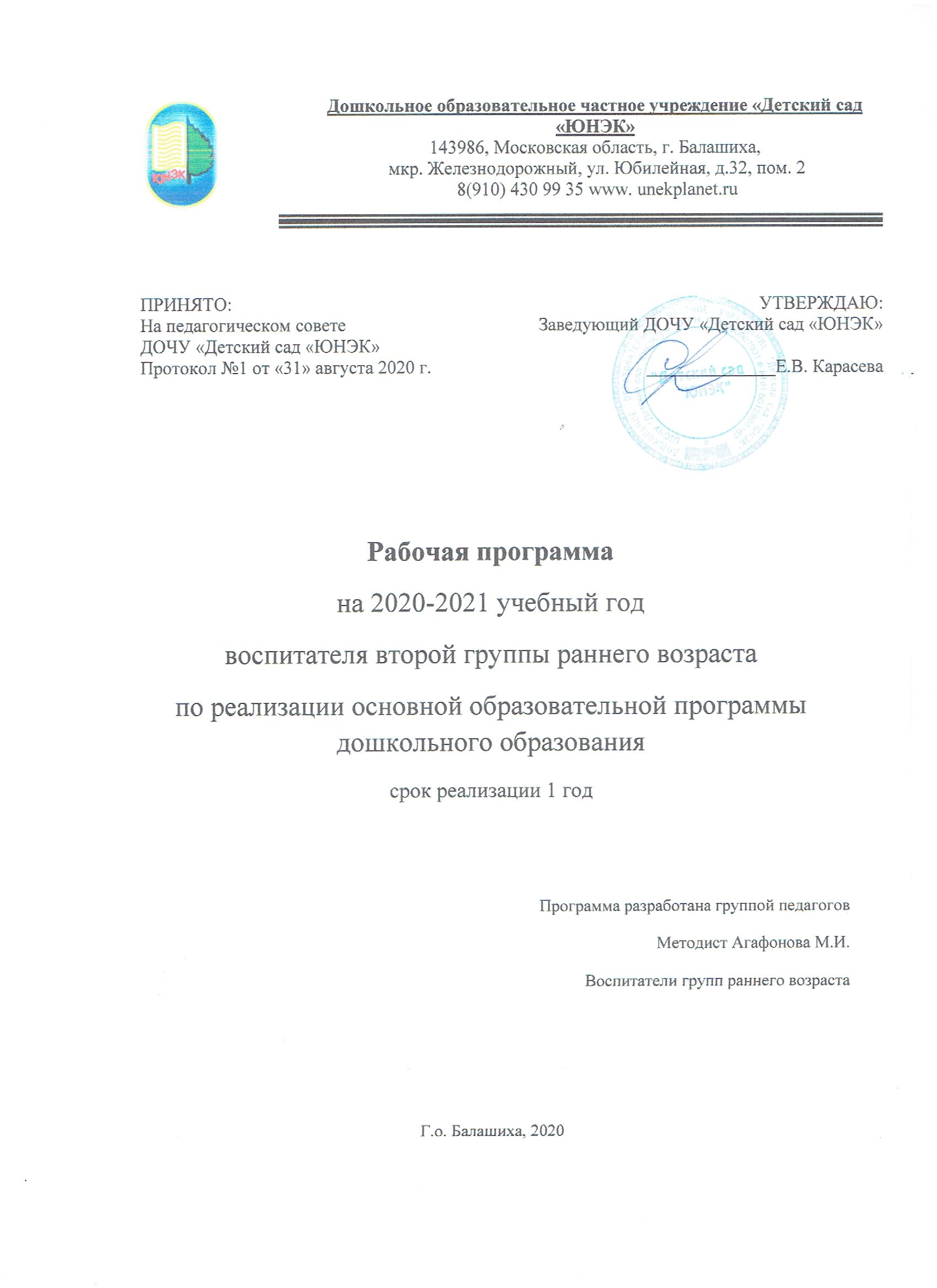                                          Содержание 1.Целевой раздел 1.1 Пояснительная записка 1.2 Возрастные особенности 1.3 Планируемые результаты освоения Программы 2.Содержательный раздел Обязательная часть Программы 2.1 Образовательная деятельность в соответствии с направлениями развития детей от 3 лет 2.1.1 Образовательная область «Социально – коммуникативное развитие» 2.1.2 Образовательная область «Познавательное развитие» 2.1.3 Образовательная область «Речевое развитие». 2.1.4 Образовательная область «Художественно-эстетическое развитие» 2.1.5 Образовательная область «Физическое развитие» 2.1.6 Развитие игровой деятельности  2.2 Комплексно – тематическое планирование 2.3 Особенности сотрудничества с семьями воспитанников Часть, формируемая участниками образовательных отношений  2.4  Способы поддержки детской инициативы  2.5  Специфика национальных, социокультурных условий 3. Организационный раздел 3.1. Режим пребывания детей во второй   группе раннего возраста 3.2. Методы, средства, формы обучения 3.3. Модель организации совместной деятельности воспитателя с детьми 3.4. Физкультурно-оздоровительная работа 3.5. Организация двигательного режима 3.6 Методическое обеспечение рабочей программы  	I. 	Целевой раздел 1.1 Пояснительная записка Рабочая программа составлена в соответствии с основной образовательной программой дошкольного образования «От рождения до школы» под редакцией Н.Е. Вераксы, Т.С. Комаровой, Э.М. Дорофеевой 5-е изд., инновационное 2019г. (далее От рождения до школы) Программа разработана  в соответствии со следующими нормативными документами:  Федеральный закон  «Об образовании в Российской Федерации»  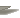            № ФЗ-273 от 29.12.2012 года;  приказ  Министерства образования и науки Российской Федерации от 30 августа 2013г № 1014 «Об утверждении Порядка организации и осуществлении образовательной деятельности по основным общеобразовательным программам – образовательным программам  дошкольного образования»;  приказ Министерства  образования и науки Российской федерации от 17 октября 2013 года № 1155 «Об утверждении федерального государственного образовательного стандарта дошкольного образования»;  постановление Главного государственного санитарного врача Российской Федерации от 15 мая 2013 г № 26 «Об утверждении  СанПиН 2.4.1.3049-13 «Санитарно  эпидемиологические требования к устройству, содержанию и организации режима работы дошкольных образовательных организаций» (с  изменениями  на 4 апреля  2014г);   Основная образовательная программа ДОЧУ "Детский сад "ЮНЭК";  Устав ДОЧУ «Детский сад «ЮНЭК». Основу рабочей программы составляет подбор материалов для перспективного  планирования, составленного по основной образовательной программе дошкольного образования  «От рождения до школы». Рабочая  программа прописана по образовательным областям:  социально-коммуникативное  развитие;  познавательное  развитие;  речевое развитие;  художественно-эстетическое развитие;  физическое развитие.  Используемые парциальные программы:  «Юный эколог». Программа экологического воспитания в детском саду. С.Н. Николаева, 2015 г. Рабочая программа предназначена для детей 3-4 лет (вторая младшая группа) и рассчитана на 36 недель, что соответствует перспективному планированию по программе дошкольного образования «От рождения до школы». Ведущие цели Программы — создание благоприятных условий для полноценного проживания ребенком дошкольного детства, формирование основ базовой культуры личности, всестороннее развитие психических и физических качеств в соответствии с возрастными и индивидуальными особенностями, подготовка к жизни в современном обществе, к обучению в школе, обеспечение безопасности жизнедеятельности дошкольника. Для достижения целей Программы первостепенное значение имеют следующие задачи: забота о здоровье, эмоциональном благополучии и своевременном всестороннем развитии каждого ребенка; создание в группах атмосферы гуманного и доброжелательного отношения ко всем воспитанникам, что позволит вырастить их общительными, добрыми, любознательными, инициативными, стремящимися к самостоятельности и творчеству; максимальное использование разнообразных видов детской деятельности, их интеграция в целях повышения эффективности образовательного процесса; творческая организация (креативность) воспитательно-образовательного процесса; вариативность использования образовательного материала, позволяющая развивать творческие способности в соответствии с интересами и наклонностями каждого ребенка; уважительное отношение к результатам детского творчества; единство 	подходов 	к 	воспитанию 	детей 	в 	условиях 	дошкольного образовательного учреждения и семьи; соблюдение в работе детского сада и начальной школы преемственности, исключающей умственные и физические перегрузки в содержании образования детей дошкольного возраста, обеспечивающей отсутствие давления предметного обучения. Принципы и подходы к формированию Программы: программа построена на позициях гуманно-личностного отношения к ребенку и направлена на его всестороннее развитие, формирование духовных и общечеловеческих ценностей, а также способностей и интегративных качеств; программа строится на принципе культуросообразности. Реализация этого принципа обеспечивает учет национально - культурных ценностей и традиций в образовании, восполняет недостатки духовно-нравственного и эмоционального воспитания.  Программа: соответствует принципу развивающего образования, целью которого является развитие ребенка; сочетает принципы научной обоснованности и практической применимости; обеспечивает единство воспитательных, развивающих и обучающих целей и задач процесса образования детей дошкольного возраста, в ходе реализации которых формируются такие качества, которые являются ключевыми в развитии дошкольников; строится с учетом принципа интеграции образовательных областей в соответствии с возрастными возможностями и особенностями детей, спецификой и возможностями образовательных областей; основывается на комплексно-тематическом принципе построения образовательного процесса; - предполагает построение образовательного процесса на адекватных возрасту формах работы с детьми. Основной формой работы с дошкольниками и ведущим видом их деятельности является игра; Цель:  Рабочая программа направлена на обеспечение разностороннего развития детей в возрасте от 2 до 3 лет с учетом их возрастных и индивидуальных особенностей по основным направлениям - физическому, социально-коммуникативному, познавательному, речевому и художественноэстетическому. Задачи: Образовательная область «СОЦИАЛЬНО-КОММУНИКАТИВНОЕ РАЗВИТИЕ» — направлять на усвоение норм и ценностей, принятых в обществе, включая моральные и нравственные ценности; развивать общение и взаимодействие ребенка со взрослыми и сверстниками; — становление самостоятельности, целенаправленности и саморегуляции собственных действий;   — развивать социальный и эмоциональный интеллект, эмоциональную отзывчивость, сопереживание, формировать готовность к совместной деятельности со сверстниками, формировать уважительное отношение и чувства принадлежности к своей семье и к сообществу детей и взрослых в Организации;  — формировать позитивные установки к различным видам труда и творчества; —  	формировать основы безопасного поведения в быту, социуме, природе. Образовательная область «ПОЗНАВАТЕЛЬНОЕ РАЗВИТИЕ» — развивать интересы детей, любознательность и познавательную мотивацию;  — формировать познавательные действия, становление сознания;  — развивать воображение и творческую активности;   — формировать первичные представления о себе, других людях, объектах окружающего мира, о свойствах и отношениях объектов окружающего мира (форме, цвете, размере, материале, звучании, ритме, темпе, количестве, числе, части и целом, пространстве и времени, движении и покое, причинах и следствиях и др.). Образовательная область «РЕЧЕВОЕ РАЗВИТИЕ» — обогащать активный словарь;   — развивать связную, грамматически правильную диалогическую и монологическую речь;  — развивать речевое творчество; — развивать звуковую и интонационную культуру речи, фонематический слух;  — знакомить с книжной культурой, детской литературой, понимание на слух текстов различных жанров детской литературы. Образовательная область «ХУДОЖЕСТВЕННО-ЭСТЕТИЧЕСКОЕ РАЗВИТИЕ» — развивать предпосылки ценностно-смыслового восприятия и понимания произведений искусства (словесного, музыкального, изобразительного), мира природы;   	— становление эстетического отношения к окружающему миру;   — формировать элементарные представления о видах искусства; восприятие музыки, художественной литературы, фольклора;   	— стимулировать сопереживания персонажам художественных произведений; — реализация самостоятельной творческой деятельности детей (изобразительной, конструктивно-модельной, музыкальной и др.). Образовательная область «ФИЗИЧЕСКОЕ РАЗВИТИЕ»  	—  развивать такие физические качества, как координация и гибкость; — способствовать правильному формированию опорно-двигательной  системы  организма, развитию  равновесия,  координации  движения, крупной и мелкой моторики обеих рук, а также с правильным, не наносящим ущерба  организму,  выполнением  основных  движений  (ходьба, бег,  мягкие прыжки, повороты в обе стороны),  — формировать начальные представления о некоторых видах спорта, овладение подвижными играми с правилами;  	— становление целенаправленности и саморегуляции в двигательной сфере;  — становление ценностей здорового образа жизни, овладение его элементарными нормами и  правилами  (в  питании,  двигательном  режиме,  закаливании,  при формировании полезных привычек и др.).      Принципы и подходы в организации образовательного процесса: — Соответствует принципу развивающего образования, целью которого является развитие ребенка.  — Сочетает принципы научной обоснованности и практической применимости (соответствует основным положениям возрастной психологии и дошкольной педагогики).  — Соответствует критериям полноты, необходимости и достаточности (позволяет решать поставленные цели и задачи на необходимом и достаточном материале, максимально приближаясь к разумному «минимуму»).  — Обеспечивает единство воспитательных, обучающих и развивающих целей и задач процесса образования детей дошкольного возраста, в ходе реализации которых формируются такие знания, умения и навыки, которые имеют непосредственное отношение к развитию дошкольников.  — Строится с учетом принципа интеграции образовательных областей в соответствии с возрастными возможностями и особенностями воспитанников — Предполагает построение образовательного процесса на адекватных возрасту формах работы с детьми (игра) — Строится на принципе культуросообразности. Учитывает национальные ценности и традиции в образовании.  Содержание программы.      2.1. Режим дня  Режим дня соответствует возрастным особенностям детей второй группы раннего возраста и способствует их гармоничному развитию.  Режим дня составлен с расчетом на 10 часов пребывания детей в детском саду. 2.3. Формы, средства, способы реализации рабочей программы. 2.3.1. Особенности общей организации образовательного процесса Пребывание в детском саду должно доставлять  ребенку  радость,  а  образовательные ситуации  должны  быть увлекательными.  Важнейшие образовательные ориентиры:  обеспечение эмоционального благополучия детей; создание  условий  для  формирования  доброжелательного  и  внимательного отношениядетей к другим людям; развитие  детской  самостоятельности  (инициативности,  автономии и ответственности);• развитие  детских  способностей,  формирующихся  в  разных  видах деятельности. Для реализации этих целей педагогам рекомендуется: проявлять 	уважение 	к 	личности 	ребенка 	и 	развивать 	демократический стильвзаимодействия с ним и с другими педагогами; создавать условия для принятия ребенком ответственности и проявления эмпатии к другимлюдям; обсуждать  совместно  с  детьми  возникающие  конфликты,  помогать решать их, вырабатывать общие правила, учить проявлять уважение друг к другу; обсуждать  с  детьми  важные  жизненные  вопросы,  стимулировать проявление позиции ребенка; обращать внимание детей на тот факт, что люди различаются по своим убеждениям иценностям, обсуждать, как это влияет на их поведение; обсуждать  с  родителями  (законными  представителями)  целевые ориентиры,  надостижение  которых  направлена  деятельность  педагогов  Организации, и включать членов семьи в совместное взаимодействие по достижению этих целей. Система  дошкольного  образования  в  образовательной  организации должна  быть нацелена  то,  чтобы  у  ребенка  развивались  игра  и  познавательная  активность.  В Организации  должны  быть  созданы  условия  для проявления  таких  качеств,  как: инициативность,  жизнерадостность,  любопытство и стремление узнавать новое.  2.3.2. Роль педагога в организации психолого-педагогических условий Обеспечение эмоционального благополучия ребенка  Для обеспечения в группе эмоционального благополучия педагог должен: общаться с детьми доброжелательно, без обвинений и угроз; внимательно выслушивать детей, показывать, что понимает их чувства, помогать делиться своими переживаниями и мыслями; помогать детям обнаружить конструктивные варианты поведения;  создавать ситуации, в которых дети при помощи разных культурных средств (игра, рисунок, движение и т. д.) могут выразить свое отношение к личностно-значимым для них событиям и явлениям, в том числе происходящим в детском саду;  обеспечивать  в  течение  дня  чередование  ситуаций,  в  которых  дети играют вместе и могут при желании побыть в одиночестве или в небольшой группе детей. Формирование доброжелательных, внимательных отношений  Воспитание у детей доброжелательного и внимательного отношения  к людям возможно только в том случае, если педагог сам относится к детям доброжелательно и внимательно, помогает конструктивно разрешать возникающие конфликты. Для  формирования  у  детей  доброжелательного  отношения  к  людям педагогу следует: устанавливать понятные для детей правила взаимодействия; создавать  ситуации  обсуждения  правил,  прояснения  детьми  их смысла; Развитие самостоятельности Для  формирования  детской  самостоятельности  педагог  должен  выстраивать образовательную среду таким образом, чтобы дети могли: учиться  на  собственном  опыте,  экспериментировать  с  различными объектами, в том числе с растениями; изменять или конструировать игровое пространство в соответствии с возникающими игровыми ситуациями; быть  автономными  в  своих  действиях  и  принятии  доступных  им решений. Создание условий для развития свободной игровой деятельности С целью развития игровой деятельности педагоги должны уметь:  создавать в течение дня условия для свободной игры детей; определять  игровые  ситуации,  в  которых  детям  нужна  косвенная помощь; наблюдать за играющими детьми и понимать, какие именно события дня отражаются в игре; отличать детей с развитой игровой деятельностью от тех, у кого игра развита слабо; косвенно руководить игрой, если игра носит стереотипный характер (например, предлагать новые идеи или способы реализации детских идей).  Кроме  того,  педагоги  должны  знать  детскую  субкультуру:  наиболее типичные роли и игры детей, понимать их значимость. Воспитатели должны устанавливать взаимосвязь между игрой и другими видами деятельности. Спонтанная игра является не столько средством для организации обучения, сколько самоценной деятельностью детей. Создание условий для развития познавательной деятельности Стимулировать детскую познавательную активность педагог может:  регулярно предлагая детям вопросы, требующие не только воспроизведения информации, но и мышления;  регулярно  предлагая  детям  открытые,  творческие  вопросы,  в  том числе — проблемнопротиворечивые  ситуации,  на  которые  могут  быть даны разные ответы; обеспечивая в ходе обсуждения атмосферу поддержки и принятия;  позволяя  детям  определиться  с  решением  в  ходе  обсуждения  той или иной ситуации;  Создание условий для самовыражения средствами искусства Для  того  чтобы  дети  научились  выражать  себя  средствами  искусства, педагог должен:  планировать  время  в  течение  дня,  когда  дети  могут  создавать  свои произведения; создавать атмосферу принятия и поддержки во время занятий творческими видами деятельности; оказывать помощь и поддержку в овладении необходимыми для занятий техническими навыками; предлагать такие задания, чтобы детские произведения не были стереотипными, отражали их замысел; поддерживать детскую инициативу в воплощении замысла и выборе необходимых для этого средств; Создание условий для физического развития Для того чтобы стимулировать физическое развитие детей, важно: ежедневно предоставлять детям возможность активно двигаться; обучать детей правилам безопасности; создавать доброжелательную атмосферу эмоционального принятия, способствующую проявлениям активности всех детей (в том числе и менее активных) в двигательной сфере; использовать  различные  методы  обучения,  помогающие  детям  с  разным уровнем физического развития с удовольствием бегать, лазать, прыгать. 2.3.3. Основные направления и формы взаимодействия с семьей. Знакомство  с  воспитательными  возможностями  семьи  ребенка,  а  семья имеет представление  о  дошкольном  учреждении,  которому  доверяет воспитание  ребенка.   Прекрасную  возможность  для  обоюдного  познания  воспитательного потенциала  дают: специально  организуемая  социально-педагогическая диагностика с использованием бесед, анкетирования, сочинений; посещение педагогами семей воспитанников; организация дней открытых дверей в  детском  саду;  разнообразные  собрания-встречи,  ориентированные  на знакомство с достижениями и трудностями воспитывающих детей сторон. Необходимо,  чтобы воспитывающие  взрослые  постоянно  сообщали друг другу о разнообразных фактах из жизни детей в детском саду и семье, о состоянии каждого ребенка (его самочувствии, настроении), о развитии детско-взрослых (в том числе детско-родительских) отношений. Такое информирование происходит при непосредственном общении (в ходе бесед, консультаций, на собраниях, конференциях) либо опосредованно, при получении информации из различных источников: стендов, газет, журналов (рукописных, электронных), семейных календарей, разнообразных буклетов, интернет-сайтов (детского сада, органов управления образованием), а также переписки (в том числе электронной).  Непрерывное образование воспитывающих взрослых В современном быстро меняющемся мире родители и педагоги должны  непрерывно повышать свое образование. Под образованием родителей международным сообществом понимается обогащение знаний, установок и умений, необходимых для ухода за детьми и их воспитания, гармонизации семейных отношений; выполнения родительских ролей в семье и обществе. При этом образование родителей важно строить не на императивном принципе, диктующем, как надо воспитывать детей, а на принципе личностной центрированности.  Основными  формами  просвещения  могут  выступать:  родительские  собрания  (общие детсадовские),  родительские  и  педагогические чтения.  Важно  предоставлять  родителям  право  выбора  форм  и  содержания взаимодействия с партнерами, обеспечивающими их образование (социальным педагогом, психологом, старшим воспитателем, группой родителей и пр.).  Основные формы обучения родителей: лекции, семинары, мастер-классы, тренинги, проекты, игры.  Совместная деятельность педагогов, родителей, детей Совместная деятельность  воспитывающих  взрослых  может  быть организована в разнообразных традиционных и инновационных формах (акции, вечера музыки и поэзии, семейные гостиные, семейные клубы, вечера вопросов и ответов, салоны, студии, праздники  (в том  числе  семейные),  прогулки,  экскурсии,  проектная  деятельность, семейный театр). 2.3.4. Содержание психолого-педагогической работы  Образовательная область «СОЦИАЛЬНО-КОММУНИКАТИВНОЕ РАЗВИТИЕ» Социализация, развитие общения, нравственное воспитание Формировать у детей опыт поведения в среде сверстников, воспитывать чувство симпатии к ним. Способствовать накоплению опыта доброжелательных взаимоотношений со сверстниками, воспитывать эмоциональную  отзывчивость  (обращать  внимание  детей  на ребенка,  проявившего заботу о товарище, поощрять умение пожалеть, посочувствовать).  Воспитывать отрицательное отношение к грубости, жадности; развивать умение играть не ссорясь, помогать друг другу и вместе радоваться успехам, красивым игрушкам и т. п. Воспитывать  элементарные  навыки  вежливого  обращения:  здороваться,  прощаться, обращаться  с  просьбой  спокойно,  употребляя  слова «спасибо» и «пожалуйста». Формировать умение спокойно вести себя в помещении и на улице: не шуметь, не бегать, выполнять просьбу взрослого.  Воспитывать внимательное отношение и любовь к родителям и близким людям. Приучать детей не перебивать говорящего взрослого, формировать умение подождать, если взрослый занят. Обогащать словарь детей вежливыми словами (здравствуйте, до свидания, пожалуйста, извините, спасибо и т. д.). Побуждать к использованию в речи фольклора (пословицы, поговорки, потешки и др.). Показать значение родного языка в формировании основ нравственности. Ребенок в семье и сообществе Образ Я. Формировать у детей элементарные представления о себе, об изменении своего социального статуса (взрослении) в связи с началом посещения детского сада; закреплять умение называть свое имя. Формировать у каждого ребенка уверенность в том, что его, как и всех детей, любят, о нем заботятся; проявлять уважительное отношение к интересам ребенка, его нуждам, желаниям, возможностям.  Семья. Воспитывать внимательное отношение к родителям, близким людям. Поощрять умение называть имена членов своей семьи.  Детский  сад.  Развивать  представления  о  положительных  сторонах детского сада, его общности с домом (тепло, уют, любовь и др.) и отличиях от домашней обстановки (больше друзей, игрушек, самостоятельности и т. д.). Обращать внимание детей на то, в какой чистой, светлой комнате они играют, как много в ней ярких, красивых игрушек, как аккуратно заправлены кроватки. На прогулке обращать внимание детей на красивые растения, оборудование участка, удобное для игр и отдыха. Развивать умение ориентироваться в помещении группы, на участке. Самообслуживание, самостоятельность, трудовое воспитание Воспитание  культурно-гигиенических  навыков.  Формировать  привычку (сначала под контролем взрослого, а затем самостоятельно) мыть руки  по  мере  загрязнения  и  перед  едой, насухо  вытирать  лицо  и  руки личным полотенцем. Учить с помощью взрослого приводить себя в порядок; пользоваться индивидуальными предметами (носовым платком, салфеткой, полотенцем, расческой, горшком). Формировать умение во время еды правильно держать ложку. Самообслуживание.  Учить  детей  одеваться  и  раздеваться  в  определенном порядке; при небольшой помощи взрослого снимать одежду, обувь (расстегивать пуговицы спереди, застежки на липучках); в определенном порядке аккуратно складывать снятую одежду. Приучать к опрятности. Общественно-полезный  труд.  Привлекать  детей  к  выполнению  простейших  трудовых действий:  совместно  с  взрослым  и  под  его  контролем расставлять хлебницы (без хлеба), салфетницы, раскладывать ложки и пр. Приучать поддерживать порядок в игровой комнате, по окончании игр расставлять игровой материал по местам. Уважение к труду взрослых. Поощрять интерес детей к деятельности взрослых. Обращать внимание на то, что и как делает взрослый (как ухаживает за растениями (поливает) и животными (кормит); как дворник подметает двор, убирает снег; как столяр чинит беседку и т.д.), зачем он выполняет те или иные действия. Учить узнавать и называть некоторые трудовые действия  (помощник  воспитателя  моет  посуду,  приносит  еду, меняет полотенца). Формирование основ безопасности Безопасное поведение в природе. Знакомить с элементарными правилами безопасного поведения в природе (не подходить к незнакомым животным, не гладить их, не дразнить; не рвать и не брать в рот растения и пр.). Безопасность  на  дорогах.  Формировать  первичные  представления о машинах, улице, дороге. Знакомить с некоторыми видами транспортных средств.  Безопасность собственной жизнедеятельности. Знакомить с предметным миром и правилами безопасного обращения с предметами. Знакомить с понятиями «можно — нельзя», «опасно».Формировать представления о правилах безопасного поведения в играх с песком и водой (воду не пить, песком не бросаться и т. д.). Образовательная область «ПОЗНАВАТЕЛЬНОЕ РАЗВИТИЕ» Формирование элементарных математических представлений Количество.  Привлекать  детей  к  формированию  групп  однородных предметов. Учить различать количество предметов (один — много). Величина.  Привлекать  внимание  детей  к  предметам  контрастных размеров  и  их обозначению  в  речи  (большой  дом — маленький  домик, большая  матрешка — маленькая матрешка,  большие  мячи — маленькие мячи и т. д.). Форма. Учить различать предметы по форме и называть их (кубик, кирпичик, шар и пр.). Ориентировка в пространстве. Продолжать накапливать у детей опыт практического освоения окружающего пространства (помещений группы и участка детского сада). Расширять опыт  ориентировки  в  частях  собственного  тела  (голова, лицо, руки, ноги, спина). Учить двигаться за воспитателем в определенном направлении. Развитие познавательно-исследовательской деятельности Познавательно-исследовательская  деятельность.  Знакомить  детей с  обобщенными способами  исследования  разных  объектов  окружающей жизни. Стимулировать любознательность. Включать детей в совместные с взрослыми практические познавательные действия экспериментального характера.  Сенсорное развитие. Продолжать работу по обогащению непосредственного чувственного опыта детей в разных видах деятельности, постепенно  включая  все  виды  восприятия. Помогать  обследовать  предметы, выделяя их цвет, величину, форму; побуждать включать движения рук по предмету в процесс знакомства с ним (обводить руками части предмета, гладить их и т. д.). Дидактические игры. Обогащать в играх с дидактическим материалом сенсорный опыт детей (пирамидки (башенки) из 5–8 колец разной величины; «Геометрическая мозаика» (круг, треугольник, квадрат, прямоугольник); разрезные картинки (из 2–4 частей), складные кубики (4– 6 шт.) и др.); развивать аналитические способности (умение сравнивать,  соотносить, группировать,  устанавливать  тождество  и  различие однородных предметов по одному из сенсорных признаков — цвет, форма, величина). Проводить дидактические игры на развитие внимания и памяти («Чего не стало?» и т. п.); слуховой дифференциации («Что звучит?» и т. п.); тактильных ощущений, температурных различий («Чудесный мешочек», «Теплый — холодный»,  «Легкий — тяжелый»  и  т. п.); мелкой  моторики руки (игрушки с пуговицами, крючками, молниями, шнуровкой и т. д.). Ознакомление с предметным окружением Вызвать интерес детей к предметам ближайшего окружения: игрушки, посуда, одежда, обувь, мебель, транспортные средства. Побуждать  детей  называть  цвет,  величину  предметов, материал,  из которого они сделаны (бумага, дерево, ткань, глина); сравнивать знакомые предметы (разные шапки, варежки, обувь и т. п.), подбирать предметы по тождеству (найди такой же, подбери пару), группировать их по способу использования (из чашки пьют и т. д.). Раскрывать разнообразные способы использования предметов. Способствовать  реализации потребности  ребенка  в  овладении  действиями  с  предметами.  Упражнять  в  установлении сходства  и  различия между предметами, имеющими одинаковое название (одинаковые лопатки; красный мяч — синий мяч; большой кубик — маленький кубик). Побуждать  детей называть  свойства  предметов:  большой,  маленький,  мягкий, пушистый и др. Способствовать появлению  в  словаре  детей  обобщающих  понятий (игрушки, посуда, одежда, обувь, мебель и пр.). Ознакомление с социальным миром Напоминать детям название города (поселка), в котором они живут. Вызывать интерес к труду близких взрослых. Побуждать узнавать и называть некоторые трудовые действия (помощник воспитателя моет посуду, убирает комнату, приносит еду, меняет полотенца и т. д.). Рассказать, что взрослые  проявляют  трудолюбие,  оно  помогает  им  успешно  выполнить трудовые действия. Ознакомление с миром природы Знакомить детей с доступными явлениями природы. Учить узнавать в натуре, на картинках, в игрушках домашних животных (кошку, собаку, корову, курицу и др.) и их детенышей и называть их. Узнавать на картинке некоторых диких животных (медведя, зайца, лису и др.) и называть их. Вместе с детьми наблюдать за птицами и насекомыми на участке, за рыбками в аквариуме; подкармливать птиц. Учить различать по внешнему виду овощи (помидор, огурец, морковь и др.) и фрукты (яблоко, груша и др.). Помогать детям замечать красоту природы в разное время года. Воспитывать бережное отношение к животным. Учить основам взаимодействия с природой (рассматривать растения и животных, не нанося им вред; одеваться по погоде). Сезонные наблюдения Осень.  Обращать  внимание  детей  на  осенние  изменения  в  природе: похолодало, на деревьях пожелтели и опадают листья. Формировать представления о том, что осенью созревают многие овощи и фрукты. Зима.  Формировать  представления  о  зимних  природных  явлениях: стало холодно, идет снег. Привлекать к участию в зимних забавах (катание с горки и на санках, игра в снежки, лепка снеговика и т. п.). Весна. Формировать представления о весенних изменениях в природе: потеплело, тает снег; появились лужи, травка, насекомые; набухли почки. Лето. Наблюдать природные изменения: яркое солнце, жарко, летают бабочки. Образовательная область «РЕЧЕВОЕ РАЗВИТИЕ» Развитие речи Развивающая  речевая  среда.  Способствовать  развитию  речи  как средства общения. Давать  детям разнообразные поручения, которые дадут  им  возможность  общаться  со сверстниками  и  взрослыми  («Загляни в раздевалку и расскажи мне, кто пришел», «Узнай у тети Оли и расскажи мне...»,  «Предупреди  Митю...  Что  ты  сказал  Мите?  И  что  он  тебе ответил?»).  Добиваться  того,  чтобы  к  концу  третьего  года  жизни  речь  стала полноценным средством общения детей друг с другом. Предлагать  для  самостоятельного  рассматривания картинки,  книги, игрушки в качестве наглядного материала для общения детей друг с другоми воспитателем. Рассказывать детям об этих предметах, а также об интересных событиях (например, о повадках и хитростях домашних животных); показывать на картинках состояние людей и животных (радуется, грустит и т. д.). Формирование словаря. На основе расширения ориентировки детей в  ближайшем окружении  развивать  понимание  речи  и  активизировать словарь. Учить понимать речь взрослых без наглядного сопровождения. Развивать умение детей по словесному указанию педагога находить предметы по названию, цвету, размеру («Принеси Машеньке вазочку для варенья», «Возьми красный карандаш», «Спой песенку маленькому медвежонку»); называть их местоположение («Грибок на верхней полочке, высоко», «Стоят рядом»); имитировать действия людей и движения животных («Покажи, как поливают из леечки», «Походи, как медвежонок»). Обогащать словарь детей: существительными,  обозначающими  названия  игрушек,  предметов личной  гигиены(полотенце,  зубная  щетка,  расческа,  носовой  платок), одежды, обуви, посуды, мебели, спальных принадлежностей (одеяло, подушка, простыня, пижама), транспортных средств (автомашина, автобус), овощей, фруктов, домашних животных и их детенышей; глаголами,  обозначающими  трудовые  действия  (стирать,  лечить, поливать),  действия,противоположные  по  значению  (открывать  —  закрывать,  снимать  —  надевать,  брать  — класть),  действия,  характеризующие  взаимоотношения  людей  (помочь,  пожалеть,  подарить, обнять),  их эмоциональное состояние (плакать, смеяться, радоваться, обижаться); прилагательными, обозначающими цвет, величину, вкус, температуру предметов  (красный,синий,  сладкий,  кислый,  большой,  маленький,  холодный, горячий); • наречиями  (близко,  далеко,  высоко,  быстро,  темно,  тихо,  холодно, жарко, скользко).  Способствовать  употреблению  усвоенных  слов  в  самостоятельной речи детей.  Звуковая культура речи. Упражнять детей в отчетливом произнесении изолированных гласных и согласных звуков (кроме свистящих, шипящих  и  сонорных),  в  правильном воспроизведении  звукоподражаний, слов и несложных фраз (из 2–4 слов). Способствовать развитию артикуляционного и голосового аппарата, речевого дыхания, слухового внимания. Формировать умение пользоваться (по подражанию) высотой и силой голоса («Киска, брысь!», «Кто пришел?», «Кто стучит?»). Грамматический  строй  речи.  Учить  согласовывать  существительные  и местоимения с глаголами, употреблять глаголы в будущем и прошедшем времени, изменять их по лицам, использовать в речи предлоги (в, на, у, за, под). Упражнять в употреблении некоторых вопросительных слов (кто, что, где) и несложных фраз, состоящих из 2–4 слов («Кисонькамурысенька, куда пошла?»). Связная  речь.  Помогать  детям  отвечать  на  простейшие  («Что?», «Кто?», «Что делает?») и более сложные вопросы («Во что одет?», «Что везет?», «Кому?», «Какой?», «Где?», «Когда?», «Куда?»).Поощрять попытки детей старше 2 лет 6 месяцев по собственной инициативе  или  по просьбе  воспитателя  рассказывать  об  изображенном  на картинке, о новой игрушке (обновке), о событии из личного опыта.Во время игр-инсценировок учить детей повторять несложные фразы. Помогать детям старше 2 лет 6 месяцев драматизировать отрывки из хорошо знакомых сказок. Учить слушать небольшие рассказы без наглядного сопровождения. Приобщение к художественной литературе Читать детям художественные произведения, предусмотренные программой для второй группы раннего возраста. Продолжать приучать детей слушать народные песенки, сказки, авторские произведения. Сопровождать чтение показом игрушек, картинок, персонажей настольного театра и других средств наглядности, а также учить слушать художественное произведение без наглядного сопровождения. Сопровождать чтение небольших поэтических произведений игровыми действиями.  Предоставлять  детям  возможность  договаривать  слова,  фразы  при чтении воспитателем знакомых стихотворений. Поощрять попытки прочесть стихотворный текст целиком с помощью взрослого. Помогать детям старше 2 лет 6 месяцев играть в хорошо знакомую сказку. Продолжать приобщать детей к рассматриванию рисунков в книгах.  Побуждать называть знакомые предметы, показывать их по просьбе воспитателя, приучать задавать вопросы: «Кто (что) это?», «Что делает?». Образовательная область «ХУДОЖЕСТВЕННО-ЭСТЕТИЧЕСКОЕ РАЗВИТИЕ» Приобщение к искусству Развивать   художественное   восприятие,   воспитывать   отзывчивость  на  музыку  и  пение, доступные  пониманию  детей  произведения изобразительного искусства, литературы. Рассматривать с детьми иллюстрации к произведениям детской литературы. Развивать умение отвечать на вопросы по содержанию картинок. Знакомить с народными игрушками: дымковской, богородской, матрешкой, ванькой-встанькой и другими, соответствующими возрасту детей. Обращать  внимание  детей  на  характер  игрушек  (веселая,  забавная и др.), их форму, цветовое оформление. Изобразительная деятельность Вызывать у детей интерес к действиям с карандашами, фломастерами, кистью, красками, глиной.  Рисование. Развивать восприятие дошкольников, обогащать их сенсорный опыт путем выделения формы предметов, обведения их по контуру поочередно то одной, то другой рукой. Подводить детей к изображению знакомых предметов, предоставляя им свободу выбора. Обращать  внимание  детей  на  то,  что  карандаш  (кисть,  фломастер) оставляет  след  на бумаге,  если  провести  по  ней  отточенным  концом карандаша  (фломастером,  ворсом кисти).  Учить  следить  за  движением карандаша по бумаге. Привлекать внимание детей к изображенным ими на бумаге разнообразным  линиям, конфигурациям.  Побуждать задумываться над  тем,  что они нарисовали, на что это похоже. Вызывать чувство радости от штрихов и линий, которые дети нарисовали сами. Побуждать детей к дополнению нарисованного изображения характерными деталями; к осознанному повторению ранее получившихся штрихов, линий, пятен, форм. Развивать эстетическое восприятие окружающих предметов.  Учить детей различать цвета карандашей, фломастеров, правильно называть их; рисовать разные линии (длинные, короткие, вертикальные, горизонтальные, наклонные), пересекать их, уподобляя предметам: ленточкам, платочкам, дорожкам, ручейкам, сосулькам, заборчику и др.  Подводить детей к рисованию предметов округлой формы. Формировать правильную позу при рисовании (сидеть свободно, не наклоняться низко над листом бумаги), свободная рука поддерживает лист бумаги, на котором рисует малыш. Учить бережно относиться к материалам, правильно их использовать: по окончании рисования класть их на место, предварительно хорошо промыв кисточку в воде. Учить держать карандаш и кисть свободно: карандаш — тремя пальцами выше отточенного конца, кисть — чуть выше железного наконечника; набирать краску на кисть, макая ее всем ворсом в баночку, снимать лишнюю краску, прикасаясь ворсом к краю баночки.  Лепка. Вызывать у детей интерес к лепке. Знакомить с пластическими материалами: глиной, пластилином, пластической массой (отдавая предпочтение глине). Учить аккуратно пользоваться материалами. Учить дошкольников отламывать комочки глины от большого куска; лепить палочки и колбаски, раскатывая комочек между ладонями прямыми движениями; соединять концы палочки, плотно прижимая их друг к другу (колечко, бараночка, колесо и др.). Учить раскатывать комочек глины круговыми движениями ладоней для изображения предметов круглой формы (шарик, яблоко, ягода и др.), сплющивать комочек между ладонями (лепешки, печенье, пряники); делать пальцами углубление в середине сплющенного комочка (миска, блюдце). Учить соединять две вылепленные формы в один предмет: палочка и шарик (погремушка или грибок), два шарика (неваляшка) и т. п. Приучать детей класть глину и вылепленные предметы на дощечку или специальную заранее подготовленную клеенку. Конструктивно-модельная деятельность В процессе игры с настольным и напольным строительным материалом  продолжать знакомить детей с деталями (кубик, кирпичик, трехгранная призма, пластина, цилиндр),  с  вариантами  расположения  строительных форм на плоскости. Продолжать учить детей сооружать элементарные постройки по образцу, поддерживать желание строить что-то самостоятельно. Способствовать пониманию пространственных соотношений. Учить пользоваться  дополнительными  сюжетными  игрушками,  соразмерными масштабам  построек  (маленькие  машинки  для  маленьких гаражей и т. п.). По окончании игры приучать убирать все на место. Знакомить детей с простейшими пластмассовыми конструкторами. Учить совместно с взрослым конструировать башенки, домики, машины. Поддерживать желание детей строить самостоятельно.  В летнее время способствовать строительным играм с использованием природного материала (песок, вода, желуди, камешки и т. п.). Музыкальная деятельность Воспитывать интерес к музыке, желание слушать музыку, подпевать, выполнять простейшие танцевальные движения.  Слушание.  Учить детей  внимательно  слушать  спокойные  и  бодрые песни,  музыкальные пьесы  разного  характера,  понимать,  о  чем  (о  ком) поется, и эмоционально реагировать на содержание. Учить различать звуки по высоте (высокое и низкое звучание колокольчика, фортепьяно, металлофона). Пение. Вызывать активность детей при подпевании и пении. Развивать умение подпевать фразы в песне (совместно с воспитателем). Постепенно приучать к сольному пению. Музыкально-ритмические движения.  Развивать эмоциональность и образность восприятия музыки через движения. Продолжать формировать способность воспринимать и воспроизводить  движения,  показываемые взрослым (хлопать, притопывать ногой, полуприседать, совершать повороты кистей рук и т. д.). Учить детей начинать движение с началом музыки и заканчивать с ее окончанием; передавать образы (птичка летает, зайка прыгает, мишка косолапый идет). Совершенствовать умение ходить и бегать (на носках, тихо; высоко и низко поднимая ноги; прямым галопом), выполнять плясовые движения в кругу, врассыпную, менять движения с изменением характера музыки или содержания песни. Образовательная область «ФИЗИЧЕСКОЕ РАЗВИТИЕ» Формирование начальных представлений о здоровом образе жизни Формировать у детей представления о значении разных органов для нормальной жизнедеятельности человека: глаза – смотреть, уши – слышать, нос – нюхать, язык – пробовать (определять) на вкус, руки – хватать, держать, трогать; ноги – стоять, прыгать, бегать, ходить; голова – думать, запоминать 3. Календарно-тематическое планирование Образовательная деятельность «Развитие речи» Образовательная деятельность «Физическая культура» Образовательная деятельность «Физическая культура»  (Лето) Образовательная деятельность «Рисование» Образовательная деятельность «Лепка» Образовательная деятельность «Формирование элементарных математических представлений» Образовательная деятельность «Ознакомление с миром природы» Образовательная деятельность «Ознакомление с социальным миром» Образовательная деятельность «Развитие познавательно-исследовательской деятельности» Образовательная деятельность «Ознакомление с предметным окружением» 4. Педагогическая диагностика Педагогическая диагностика проводится два раза в год: в начале учебного года (первые две недели октября) и в конце учебного года (последняя неделя апреля или первая неделя мая).  Таблицы педагогической диагностики и диагностический инструментарий представлены в приложении № 1 к рабочей программе  5. Условия реализации рабочей программы Материально - техническое оснащение группы  - паспорт группы.  Учебно-методическое обеспечение Методические пособия Образовательная область «Социально-коммуникативное развитие»       Губанова Н. Ф.  Развитие игровой деятельности.  Вторая группа раннего возраста (2–3 года). Ребенок третьего года жизни / Под ред. С. Н. Теплюк.  Образовательная область «Познавательное развитие» Помораева И.А., Позина В.А. Формирование элементарных математических представлений. Вторая группа раннего возраста (2–3 года).  Соломенникова О. А. Ознакомление с природой в детском саду. Вторая группа раннего возраста (2–3 года).  Образовательная область «Речевое развитие» Гербова В. В. Развитие речи в детском саду: Вторая группа раннего возраста (2–3 года).  Образовательная область «Художественно-эстетическое развитие»    Комарова Т. С. Детское художественное творчество. Для работы с детьми 2–7 лет. Образовательная область «Физическая культура»  Теплюк С. Н. Игры-занятия на прогулке с малышами. Для работы с детьми 2–4 лет. Наглядно-дидактические пособия Картины для рассматривания: «Коза с козлятами»; «Кошка с котятами»; «Свинья с поросятами»; «Собака с щенками».  Серия «Мир в картинках»: «Деревья и листья»; «Домашние животные»; «Домашние птицы»; «Животные – домашние питомцы»; «Овощи»; «Фрукты»;  Развитие речи в детском саду: Для работы с детьми 2–3 лет.  Гербова В.В. Правильно или неправильно.  Для работы с детьми 2–4 лет.  Гербова В.В.  Развитие речи в детском саду. Для работы с детьми 2–4 лет. Раздаточный материал. Гербова В.В.  Серия «Рассказы по картинкам»: «Колобок»; «Курочка Ряба»; «Репка»; «Теремок». Серия «Окружающий мир»: «Наш дом». Вохринцева С. Сенсорное развитие детей (цвет, форма, размер), (2-3г.). Наглядный, раздаточный материал. Кудрявцева Е.А., Пермякова М.А. Наглядно-дидактическое пособие «Цвета» (12 карточек). ООО «Издательский дом «Проф- Пресс» Серия «Игрушки». 16 демонстрационных картинок. ТЦ «Сфера» Хрестоматии Хрестоматия для чтения детям в детском саду и дома: 1–3 года.  Месяц Неделя Тема Программное содержание Литература Сентябрь 1 Стихотворение  А. Барто  «Мишка» Познакомить детей с содержанием стихотворения, учить рассматривать рисункииллюстрации, слышать и понимать воспитателя, выполнять задания (проговаривать текст, повторять движения). Развивать навыки связной речи. Воспитывать бережное отношение к игрушкам. Комплексные занятия под ред. Н.Е.  Вераксы Стр. 32 «Про девочку  Машу и Зайку –  Длинное Ушко» Упражнять в проговаривании фраз. Развивать понимание речи взрослого, навыки связной речи. Воспитывать любовь к членам семьи. Гербова В.В. «Развитие речи в детском саду» Стр. 34 2 Русская народная песенка «Пошёл котик на  торжок…» Познакомить с содержанием народной песенки, учить слушать и отвечать на вопросы воспитателя.  Развивать навыки связной речи. Воспитывать интерес к художественной литературе. Комплексные занятия под ред. Н.Е.  Вераксы Стр. 41 Русская народная песенка «Петушок, петушок…» Познакомить с содержанием русской народной песенки. Учить внимательно рассматривать иллюстрации. Развивать умение отвечать на вопросы воспитателя, проговаривать  Комплексные занятия под ред. Н.Е.  Вераксы Стр. 42 звукоподражательные слова. Воспитывать эмоциональную отзывчивость при прослушивании русской народной песенки. 3 Показ настольного театра по русской народной сказке  «Репка» Познакомить с содержанием сказки «Репка», способствовать активизации речи. Учить выполнять действия, о которых говорится в сказке. Воспитывать желание рассказать сказку вместе с воспитателем. Комплексные занятия под ред. Н.Е.  Вераксы Стр. 50 Русская народная сказка «Репка» Напомнить содержание сказки «Репка». Учить рассматривать рисунки-иллюстрации. Развивать умение понимать вопросы и отвечать на них; обогащать словарь. Воспитывать интерес при прослушивании сказки «Репка». Комплексные занятия под ред. Н.Е.  Вераксы Стр. 52 4 Б. Житков «Храбрый утёнок» Познакомить с содержанием рассказа Б. Житкова. Приучать внимательно слушать относительно большие по объёму художественные произведения. Учить выполнять упражнения на звукоподражания. Развивать навыки связной речи, внимание. Воспитывать эмоциональную отзывчивость на произведение Б.  Житкова. Комплексные занятия под ред. Н.Е.  Вераксы Стр. 57 Русская народная песенка «Как по лугу, по лугу…» Познакомить с содержанием русской народной песенки. Развивать умение слушать и понимать воспитателя, повторять за ним слова песенки. Воспитывать интерес к окружающему миру природы. Комплексные занятия под ред. Н.Е.  Вераксы Стр. 60 5 Стихотворение   А. Барто «Смотрит солнышко в окошко» Познакомить детей с содержанием стихотворения. Развивать навыки внимательного слушания, обогащать словарь. Воспитывать интерес к окружающему миру природы. Комплексные занятия под ред. Н.Е.  Вераксы Стр. 35 Октябрь 1 Русская народная песенка «Как у нашего кота…» Познакомить с содержанием русской народной песенки. Учить проговаривать звукоподражательные слова, отвечать на вопросы по содержанию. Развивать умение слушать стихотворный текст. Воспитывать культуру речи. Комплексные занятия под ред. Н.Е.  Вераксы Стр. 64 Октябрь Русская народная песенка «Наши  Познакомить с содержанием песенки. Учить понимать  Комплексные занятия под  уточки с утра…» содержание песенки, повторять за воспитателем слова, определять уточку среди других животных, угадывать её по описанию. Развивать связную речь, активность. Воспитывать интерес к чтению. ред. Н.Е.  Вераксы Стр. 66 2 «Баю-бай, баюбай, ты, собачка, не лай…» Познакомить с содержанием р.н.п. Учить добавлять слова, заканчивать фразы, выполнять упражнение на звукоподражание. Развивать связную речь, обогащать и активизировать словарь. Воспитывать умение следить за развитием действия. Комплексные занятия под ред. Н.Е.  Вераксы Стр. 71 Р.Н.П. «КурочкаРябушечка» Познакомить с содержанием р.н.п.; учить угадывать животное по описанию, рассматривать рисункииллюстрации. Развивать умение отвечать на вопросы, чётко и правильно произносить слова. Воспитывать умение эмоционально реагировать на народные песенки. Комплексные занятия под ред. Н.Е.  Вераксы Стр. 73 3 Русская народная сказка «Козлятки  и волк» в обработке К.  Ушинского Познакомить с содержанием сказки, вызывать желание поиграть в сказку, рассматривать рисункииллюстрации. Развивать умение понимать вопросы и отвечать на них; уточнять представления о животных (волк, козлята). Воспитывать доброжелательное отношение к животным. Комплексные занятия под ред. Н.Е.  Вераксы Стр. 78 Р.Н.П. «Ладушки, ладушки…» Напомнить содержание русской народной песни; поощрять попытки выполнять движения, о которых говорится в песенке; учить договаривать слова, фразы. Развивать активную речь, внимание. Воспитывать доброжелательные отношения друг к другу. Комплексные занятия под ред. Н.Е.  Вераксы Стр. 81 4 Р.Н.П. «Уж как я  мою коровушку люблю…» Познакомить с содержанием р.н.п., учить согласовывать слова в предложении. Развивать умение понимать речь воспитателя. Воспитывать доброжелательное отношение к животным. Комплексные занятия под ред. Н.Е.  Вераксы Стр. 84 Стихотворение   А. Барто  «Грузовик» Познакомить с содержанием стихотворения А. Барто. Учить различать действия, противоположные по значению (стоять – ехать). Комплексные занятия под ред. Н.Е.  Вераксы Стр. 87 Развивать умение слушать стихотворный текст. Воспитывать внимание, память. 5 Рассматривание сюжетных картин Учить детей понимать, что изображено на картинке, осмысливать взаимоотношения персонажей, отвечая на вопросы воспитателя. Развивать активную речь. Воспитывать интерес к работе с картиной. Гербова В.В. «Развитие речи в д.с.» Стр. 43 Ноябрь 1 Стихотворение С. Капутикян «Все спят» Познакомить с содержанием стихотворения; продолжать учить согласовывать слова в предложениях, повторять фразы вслед за воспитателем. Развивать умение определять животных по описанию. Воспитывать интерес к животным. Комплексные занятия под ред. Н.Е.  Вераксы Стр. 90 Стихотворение  В. Берестова  «Больная кукла» Познакомить с содержанием стихотворения В. Берестова, учить слушать стихотворение без наглядного сопровождения. Развивать интонационную речь. Воспитывать эмоциональную отзывчивость. Комплексные занятия под ред. Н.Е.  Вераксы Стр. 93 2 Р.Н.П. «Козадереза» Напомнить содержание р.н.п.; учить сопровождать чтение поэтического произведения игровыми действиями, предоставлять возможность договаривать слова, фразы. Развивать связную речь, память. Воспитывать интерес к русским народным песенкам. Комплексные занятия под ред. Н.Е.  Вераксы Стр. 97 2 Р.Н.П. «Большие  ноги шли по дороге…» Познакомить с содержанием р.н.п. Развивать и обогащать речь детей. Воспитывать интерес к окружающему миру природы. Комплексные занятия под ред. Н.Е.  Вераксы Стр. 99 3 Р.Н.П. «Заяц  Егорка…» Познакомить с содержанием р.н.п., учить угадывать животное по описанию, поощрять попытки прочесть стихотворный текст полностью (с помощью воспитателя). Развивать активную речь. Воспитывать умение спокойно сидеть и слушать. Комплексные занятия под ред. Н.Е.  Вераксы Стр. 103 Рассказ Л.Н. Толстого «Спала кошка на  крыше…» Познакомить с рассказом Л.Н. Толстого; учить слушать рассказ без наглядного сопровождения; приучать задавать вопрос «Что делает?». Развивать память и внимание. Комплексные занятия под ред. Н.Е.  Вераксы Стр. 106 Воспитывать эмоциональную отзывчивость на произведение. 4 Произведение С. Маршака «Сказка  о глупом мышонке» Познакомить с содержанием сказки; дать почувствовать взаимосвязь между содержанием литературного произведения и рисунками к нему. Развивать умение отвечать на вопросы воспитателя; обогащать и активизировать речь. Воспитывать интерес к творчеству С. Маршака. Комплексные занятия под ред. Н.Е.  Вераксы Стр. 110 Рассказ Л.Н.  Толстого «Был у Пети и Маши конь…» Учить отвечать на вопросы воспитателя. Развивать умение слушать рассказ без наглядного сопровождения. Воспитывать умение эмоционально реагировать на литературное произведение.  Комплексные занятия под ред. Н.Е.  Вераксы Стр. 112 5 Играинсценировка «Добрый вечер, мамочка» Рассказать детям о том, как лучше встретить вечером маму, что сказать ей. Развивать разговорную речь. Воспитывать любовь и уважение к членам семьи. Гербова В.В. «Развитие речи в детском саду» Стр. 50 Декабрь 1 Р.Н.П «Чики,  чики…» Познакомить с содержанием р.н.п.  Учить проговаривать отдельные слова вслед за воспитателем. Развивать память, умение понимать вопросы и отвечать на них. Воспитывать интерес к народному творчеству. Комплексные занятия под ред. Н.Е.  Вераксы Стр. 123 Декабрь Стихотворение  А. Барто «Слон» Познакомить с данным художественным произведением, учить играть с игрушками. Развивать умение слушать поэтические произведения, предоставлять детям возможность договаривать слова, фразы при чтении воспитателем стихотворения. Воспитывать у детей интерес к стихотворным произведениям. Комплексные занятия под ред. Н.Е.  Вераксы Стр. 126 Декабрь 2 Театрализованны й показ сказки «Теремок» (в обр.  М. Булатова) Познакомить с содержанием сказки «Теремок», помочь запомнить сказку, вовлекать детей в инсценировку сказки, активизировать речь. Развивать способность следить за действиями воспитателя. Воспитывать интерес к театрализации. Комплексные занятия под ред. Н.Е.  Вераксы Стр. 138 Декабрь Русская народная сказка «Теремок» (в обр.  Повторить содержание сказки «Теремок»; учить видеть взаимосвязь между содержанием  Комплексные занятия под ред. Н.Е.  М. Булатова) литературного текста и рисунками к нему, вызвать желание воспроизвести диалоги между сказочными героями. Развивать диалогическую речь. Воспитывать дружеские отношения друг с другом. Вераксы Стр. 141 3 Р.Н.П. «Наша Маша маленька…» Познакомить с содержанием р.н.п. Помочь понять содержание р.н.п., обратить внимание на слова аленька, черноброва; учить согласовывать слова и предложения. Развивать интерес при рассматривании иллюстраций. Воспитывать интерес к народному  творчеству. Комплексные занятия под ред. Н.Е.  Вераксы Стр. 115 Стихотворение К.  Чуковского  «Котауси и  Мауси» Познакомить с новым художественным произведением. Учить рассматривать иллюстрации, любоваться изображённым, отвечать на вопросы, делать простейшие выводы. Развивать внимание, умение внимательно слушать песни, понимать, о чём в них поётся. Воспитывать звуковую культуру речи. Комплексные занятия под ред. Н.Е.  Вераксы Стр. 119 4 Стихотворение  Н. Пикулевой  «Надувала кощка шар…» Познакомить с произведением Н. Пикулевой. Учить различать жёлтый, красный, синий цвета. Развивать и обогащать речь детей. Воспитывать звуковую культуру речи. Комплексные занятия под ред. Н.Е.  Вераксы Стр. 131 Потешка «Ой ты,  заюшкапострел…» (перевод с молдавского  И. Токмаковой)   Познакомить с потешкой, со стихотворением-загадкой; учить угадывать животных по описанию, приучать задавать вопросы и отвечать на них. Развивать внимание. Воспитывать интерес к народной литературе. Комплексные занятия под ред. Н.Е.  Вераксы Стр. 134 5 Рассматривание сюжетных картин Учить детей рассматривать картину, отвечать на вопросы воспитателя по её содержанию, делать простейшие выводы. Развивать эстетическое восприятие от рассматривания картины. Воспитывать интерес к сюжету картины. Гербова В.В. «Развитие речи в детском саду» стр. 63 Январь 1 Р.Н.П. «Ай ду-ду, ду-ду, ду-ду, сидит ворон на дубу» Познакомить с песенкой; упражнять в произношении звукоподражаний, поощрять попытки прочесть стихотворный текст с помощью взрослого. Комплексные занятия под ред. Н.Е.  Вераксы Стр. 146 Развивать внимание, умение слушать. Воспитывать интерес к русским народным песенкам. Стихотворение  С. Капутикян  «Маша обедает» Познакомить с содержанием стихотворения С. Капутикян. Продолжать учить согласовывать слова в предложении. Развивать способность активно проговаривать простые и сложные фразы. Воспитывать эмоциональную отзывчивость. Комплексные занятия под ред. Н.Е.  Вераксы Стр. 149 2  Стихотворение  Н. Саксонской «Где мой пальчик?» Познакомить с произведением Н. Саксонской; учить добавлять слова, заканчивать фразы. Развивать и обогащать речь. Воспитывать усидчивость, внимательно слушать и понимать воспитателя. Комплексные занятия под ред. Н.Е.  Вераксы Стр. 153 Стихотворение П. Воронько  «Обновки» Познакомить со стихотворением  П. Воронько. Помочь запомнить и учить употреблять в речи названия предметов одежды, действий, обогащать словарь. Развивать способность к диалогической речи. Воспитывать интерес к окружающим предметам. Комплексные занятия под ред. Н.Е.  Вераксы Стр. 157  	3 Стихотворение Н. Сынгаевского  «Помощница» Познакомить с содержанием стихотворения «Помощница». Развивать умение отвечать на вопросы. Воспитывать желание помогать взрослым. Комплексные занятия под ред. Н.Е.  Вераксы Стр. 161 Отрывок из стихотворения З. Александровой  «Мой мишка» Познакомить с содержанием отрывка из стихотворения «Мой мишка». Способствовать активизации речи. Развивать умение задавать вопросы и отвечать на них. Воспитывать активность на занятии. Комплексные занятия под ред. Н.Е.  Вераксы Стр. 164  	4 Стихотворение  В. Хорола  «Зайчик» Познакомить с содержанием стихотворения. Развивать память. Воспитывать интерес к стихотворному тексту. Комплексные занятия под ред. Н.Е.  Вераксы Стр. 167 Стихотворение  М. Познанской  «Снег идёт» Познакомить со стихотворением «Снег идёт», продолжать учить задавать вопросы и отвечать на них. Развивать у детей способность создавать сюжетно-ролевой  Комплексные занятия под ред. Н.Е.  Вераксы Стр. 171 замысел. Воспитывать звуковую культуру речи. Февраль 1 Сказка  Л.Н. Толстого  «Три медведя» Познакомить с содержанием сказки Л.Н. Толстого; дать возможность убедиться, что рассматривать рисунки в книгах очень интересно. Развивать память, активизировать речь. Воспитывать интерес к сказкам. Комплексные занятия под ред. Н.Е.  Вераксы Стр. 174 Февраль Театрализованны й показ сказки Л.Н. Толстого  «Три медведя» Помочь вспомнить содержание сказки, поощрять желание участвовать в инсценировке сказки. Развивать память, речь. Воспитывать интерес к драматизации. Комплексные занятия под ред. Н.Е.  Вераксы Стр. 177 Февраль 2 Стихотворение  О. Высотской  «Холодно» Познакомить со стихотворением «Холодно», учить повторять фразы вслед за воспитателем. Учить произносить звукоподражательные слова, угадывать животное по описанию. Развивать речевую активность. Воспитывать умение слушать. Комплексные занятия под ред. Н.Е.  Вераксы Стр. 181 Стихотворение  В. Берестова  «Котёнок» Познакомить с содержанием произведения В. Берестова «Котёнок», учить определять животных по описанию. Развивать способность понимать содержание стихотворения без наглядного сопровождения. Воспитывать заботливое отношение к животным. Комплексные занятия под ред. Н.Е.  Вераксы Стр. 184 3 Стихотворение А. Барто «Зайка» Помочь вспомнить стихотворения А. Барто из цикла «Игрушки», продолжить учить согласовывать слова в предложениях, давать возможность рассказать стихотворение полностью. Развивать память. Воспитывать бережное отношение к игрушкам. Комплексные занятия под ред. Н.Е.  Вераксы Стр. 188 Стихотворение А. Барто «Кто как кричит» Познакомить со стихотворением А. Барто, учить различать птиц. Развивать умение понимать вопросы. Воспитывать интерес к животным. Комплексные занятия под ред. Н.Е.  Вераксы Стр. 191 4 Сказка В. Сутеева «Кто сказал «мяу»? Познакомить с содержанием сказки В. Сутеева, учить распознавать на слух звукоподражательные слова. Развивать внимание и память. Воспитывать эмоциональную отзывчивость на сказку. Комплексные занятия под ред. Н.Е.  Вераксы Стр. 195 Игра «Кто  Учить детей различать на слух  Гербова В.В. позвал?». Дидактическая игра «Это зима?» звукоподражательные слова, узнавать сверстников по голосу. Рассматривать сюжетные картинки  и объяснять, что на них изображено. Развивать слуховое и зрительное восприятие, связную речь. Воспитывать умение свободного общения. «Развитие речи в детском саду» Стр.65 Март 1 Немецкая песенка «Снегирёк» (перевод В.  Викторова) Познакомить с немецкой песенкой «Снегирёк». Развивать способности активно проговаривать простые и более сложные фразы, отвечая на вопросы воспитателя. Воспитывать усидчивость, умение внимательно слушать и понимать воспитателя. Комплексные занятия под ред. Н.Е.  Вераксы Стр. 203 Март Стихотворение  А. Барто  «Кораблик» Познакомить со стихотворением А. Барто «Кораблик». Учить чётко и правильно произносить слова, поощрять желание прочесть стихотворный текст целиком с помощью воспитателя. Развивать память. Воспитывать стремление к овладению грамматически правильной речью. Комплексные занятия под ред. Н.Е.  Вераксы Стр. 206 2 Р.Н.П. «Бежала лесочком лиса с кузовочком…» Познакомить с содержанием р.н.п., поощрять попытки рассказать стихотворный текст. Развивать память и внимание. Воспитывать интерес к народному творчеству. Комплексные занятия под ред. Н.Е.  Вераксы Стр. 210 «В магазине игрушек» (главы из книги Ч. Янчарского  «Приключения  Мишки  Ушастика», перевод с польского В. Приходько) Познакомить с главами из книги Ч. Янчарского, вызвать чувство радости за Мишку Ушастика, нашедшего друзей, желание узнать что-то новое про медвежонка, учить рассказывать об игрушке. Развивать словарь. Воспитывать интерес к художественным произведениям. Комплексные занятия под ред. Н.Е.  Вераксы Стр. 213 3 Русская народная закличка  «Солнышковёдрышко» Познакомить с русской народной закличкой, обогащать и активизировать словарь. Развивать интонационную речь, память. Воспитывать интерес к народному творчеству. Комплексные занятия под ред. Н.Е.  Вераксы Стр. 217 Закличка  «Дождик, дождик, веселей…» Познакомить с содержанием русской народной песенки, продолжать учить понимать  Комплексные занятия под ред. Н.Е.  вопросы воспитателя и отвечать на них. Развивать образность восприятия музыки. Воспитывать активность на занятиях. Вераксы Стр. 220 4 Русская народная сказка «Маша и медведь» (в обработке М. Булатова) Познакомить с содержанием русской народной сказки, учить рассматривать рисунки- иллюстрации, понимать сюжет картинки, отвечать на вопросы воспитателя. Развивать связную речь. Воспитывать интерес к сказкам. Комплексные занятия под ред. Н.Е.  Вераксы Стр. 224 Русская народная сказка «Маша и медведь» (в обработке М. Булатова)  (повторение) Помочь вспомнить содержание русской народной сказки, учить разыгрывать отрывок из сказки. Развивать литературную речь. Воспитывать интерес к драматизации. Комплексные занятия под ред. Н.Е.  Вераксы Стр. 227 5 Дидактическое упражнение «Как  можно медвежонка порадовать?» Продолжать учить детей играть и разговаривать с игрушкой, употребляя разные по форме и содержанию обращения. Развивать разговорную речь, умение вежливо обращаться к окружающим. Воспитывать бережное отношение к игрушкам. Гербова В.В. «Развитие речи в детском саду» Стр.83 Апрель 1 Стихотворение  А. Плещеева «Сельская песенка» Познакомить с содержанием А. Плещеева, учить согласовывать слова в предложении. Развивать память. Воспитывать интерес к стихотворным произведениям. Комплексные занятия под ред. Н.Е.  Вераксы Стр.231 «Ветер по морю гуляет…» (отрывок из сказки А.С.  Пушкина «Сказка о царе Салтане») Познакомить с отрывком из сказки, продолжать учить рассматривать рисунки-иллюстрации, рассказывать с помощью воспитателя, что нарисовано на картинке. Развивать речь. Воспитывать внимание. Комплексные занятия под ред. Н.Е.  Вераксы Стр.234 2 Стихотворение  А. Веденского  «Мышка» Познакомить с содержанием стихотворения, учить договаривать небольшие фразы, встречающиеся в стихотворении. Развивать связную речь. Воспитывать интерес к животным.  Комплексные занятия под ред. Н.Е.  Вераксы Стр.238 Стихотворение  Г.Сапгира  «Кошка» Учить детей, как по-разному можно играть с игрушкой и разговаривать с ней. Развивать умение детей повторять за воспитателем и придумывать самостоятельно несложные  Комплексные занятия под ред. Н.Е.  Вераксы Стр.241 обращения к игрушке. Воспитывать умение общаться со сверстниками и взрослыми. 3 Русская народная потешка «Из-за леса, из-за гор…» Познакомить с новой потешкой, поощрять попытки прочесть стихотворный текст целиком. Развивать интонационную речь. Воспитывать эмоциональную отзывчивость при чтении русской народной потешки. Комплексные занятия под ред. Н.Е.  Вераксы Стр.245 Сказка В. Бианки «Лис и мышонок» Познакомить с содержанием сказки В. Бианки. Учить различать животных, угадывать их по описанию. Развивать умение внимательно слушать литературные произведения без наглядного сопровождения. Воспитывать заботливое отношение к животным. Комплексные занятия под ред. Н.Е.  Вераксы Стр.248 4 Рассказ Г. Балла «Желтячок» Познакомить с рассказом Г. Балла. Учить слушать произведение без наглядного сопровождения, отвечать на вопросы, понимать, что кличка животного зависит от его внешних признаков. Развивать внимание, эмоциональное восприятие. Воспитывать интерес к авторским произведениям. Комплексные занятия под ред. Н.Е.  Вераксы Стр. 252 Стихотворение  А. и П. Барто «Девочкарёвушка» Познакомить с произведением А. и П. Барто, помочь понять его содержание. Развивать умение рассматривания картин (отвечать на вопросы, задавать вопросы, слушать объяснения воспитателя или сверстников). Воспитывать активность на занятии. Комплексные занятия под ред. Н.Е.  Вераксы Стр. 256 5 Рассматривание картин из серии «Домашние животные» Учить детей видеть различия между взрослыми животными и детёнышами, обогащать и активизировать словарь. Развивать инициативную речь. Воспитывать интерес к животным, желание больше узнать об их жизни. Гербова В.В. «Развитие речи в детском саду» Стр. 86 Май 1 Русская народная потешка «Огуречик, огуречик…» Познакомить с русской народной потешкой, помочь запомнить новую потешку. Развивать память. Воспитывать умение спокойно сидеть и слушать. Комплексные занятия под ред. Н.Е.  Вераксы Стр. 268 Май Стихотворение  Познакомить с польским  Комплексные  «Сапожник» (перевод с польского в обработке  Б. Заходера) стихотворением «Сапожник». Развивать умение задавать вопросы и отвечать на них. Воспитывать внимание. занятия под ред. Н.Е.  Вераксы Стр. 271 2 Стихотворение  К. Чуковского  «Путаница» Познакомить с произведением К. Чуковского «Путаница», продолжать учить рассматривать рисунки в книжках. Развивать в речи глаголы, противоположные по значению. Воспитывать умение следить за развитием действия. Комплексные занятия под ред. Н.Е.  Вераксы Стр. 260 Сказка Д. Биссета  «Га-га-га» (перевод с английского Н. Шерешевской) Продолжать знакомить детей с домашними птицами, учить слушать авторскую сказку, следить за развитием действия. Активизировать словарь, учить отвечать на вопросы, используя звукоподражания.  Развивать восприятие, внимание, усидчивость. Воспитывать интерес к сказкам, желание их слушать, эмоционально откликаться на переживания героя (радоваться, огорчаться). Комплексные занятия под ред. Н.Е.  Вераксы Стр. 265 3 Стихотворение  Б. Заходера  «Кискино горе» Познакомить с новым стихотворение. Развивать умение понимать вопросы. Воспитывать эмоциональное восприятие. Комплексные занятия под ред. Н.Е.  Вераксы Стр. 275 Стихотворение  А. Бродского «Солнечные зайчики» Познакомить с содержанием стихотворения, поощрять желание рассказывать стихотворение вместе с воспитателем. Развивать связную речь. Воспитывать усидчивость, внимание. Комплексные занятия под ред. Н.Е.  Вераксы Стр. 278 4 Сказка  Н. Павловой  «Земляничка» Познакомить с содержанием сказки «Земляничка», продолжать учить различать животных. Развивать память. Воспитывать интерес к чтению сказки. Комплексные занятия под ред. Н.Е.  Вераксы Стр. 282 «Друзья» (глава из 	книги 	Ч. Янчарского  «Приключения  Мишки  Ушастика») Познакомить с продолжением сказки «Приключения Мишки Ушастика», продолжать учить задавать вопросы и отвечать на них. Развивать диалогическую речь. Воспитывать умение слушать и понимать воспитателя. Комплексные занятия под ред. Н.Е.  Вераксы Стр. 285 5 Повторение пройденного  С помощью разных приёмов помочь детям вспомнить сказки,  материала стихотворения, потемки, песенки, прочитанные и заученные на предыдущих занятиях, побуждая к инициативным высказываниям. Месяц Недел я Тема Программное содержание Литература Сентябрь  1 Комплекс №1 1. 	Ходьба и бег со сменой направления по сигналу. 2. Ползание на четвереньках. -учить детей ходить и бегать, меняя направление на определённый сигнал; -развивать умение ползать; -воспитывать дружеские отношения. С.Я.Лайзане. «Физическая культура для малышей» Стр. 74 Сентябрь  2 Комплекс №2 1.Лазание по гимнастической стенке. 2. Бег в  определённом направлении.  -учить детей лазать по гимнастической стенке; -развивать чувство равновесия; -совершенствовать умение бегать в определённом направлении, реагировать на сигнал; -воспитывать внимание и ловкость. С. Я. Лайзане «Физическая культура для малышей» Стр.76 Октябрь  1 Комплекс №3 1.Ходьба по гимнастической скамейке. 2.Бросание из-за головы двумя руками. -учить ходьбе по гимнастической скамейке, бросанию из-за головы двумя руками; -упражнять в ползании на четвереньках; -развивать чувство равновесия, совершенствовать умение передвигаться в определённом направлении; -воспитывать ловкость, выносливость. С.Я.Лайзане Стр.77 Октябрь  2 Комплекс №4 1.Прыжки в длину с места. 2.Метание на дальность из-за головы. -учить детей прыгать в длину с места; -закреплять метание на дальность изза головы; -развивать чувство равновесия и координацию движений; воспитывать дружеские взаимоотношения. С.Я.Лайзане Стр.80 Ноябрь  1 Комплекс №5 1.Ходьба парами в определённом направлении. 2.Бросание мяча на дальность от груди. -учить детей ходить парами в определённом направлении, бросать мяч на дальность от груди; развивать умение катать мяч, внимательно слушать и ждать сигнала для начала движений; -воспитывать выдержку и ловкость. С.Я.Лайзане Стр. 82 Ноябрь  2 Комплекс №6 1.Прыжки в длину с места. 2.Переступание через  -упражнять детей в прыжках в длину с места, бросании мешочков на дальность правой и левой рукой, в переступании через препятствие; Развивать умение реагировать на  С.Я.Лайзане Стр.84 препятствие. сигнал; -воспитывать умение действовать по сигналу. Декабрь  1 Комплекс №7 1.Ходьба по кругу, взявшись за руки. 2.Переступание через препятствие. Учить детей ходьбе по кругу, взявшись за руки, переступании через препятствие, катании мяча; развивать умение ходить на носочках, соблюдать определённое направление; -воспитывать выдержку, выносливость. С.Я.Лайзане Стр. 85 Декабрь  2 Комплекс №8 1.Ходьба по наклонной доске. 2.Бросание мяча на дальность. -учить детей ходить в разных направлениях, не наталкиваясь; развивать умение ходить по наклонной доске, бросать мяч на дальность правой и левой рукой; воспитывать умение сдерживать себя. С.Я.Лайзане Стр.86 Январь  1 Комплекс №9 1.Ходьба по гимнастической скамейке. 2.Катание мяча под дугу. -упражнять детей в ходьбе по гимнастической скамейке, катании мяча под дугу; -развивать чувство равновесия; -воспитывать умение играть дружно. С.Я.Лайзане Стр. 89 2 Комплекс №10 1.Прыжки в длину с места. 2.Ходьба по наклонной доске. -учить прыгать в длину с места; упражнять в ходьбе по наклонной доске вверх и вниз; -развивать ловкость, глазомер и чувство равновесия; -воспитывать внимательность и смелость. С.Я.Лайзане Стр.90 Февраль  1 Комплекс №11 1.Прыжки в длину с места. 2.Ползание на четвереньках -упражнять детей в прыжках в длину  с места на двух ногах; -развивать умение ползать на четвереньках и подлезать под дугу; воспитывать умение слышать сигналы и реагировать на них. С.Я.Лайзане Стр.91 Февраль  2 Комплекс № 12 1.Броски мяча на дальность. 2.Ползание на четвереньках по гимнастической скамейке.  -учить детей бросать на дальность обеими руками, ползать на четвереньках по гимнастической скамейке; -развивать внимание и координацию  движений; -воспитывать смелость, умение играть вместе, дружно. С.Я.Лайзане Стр.91 Март  1 Комплекс №13 1.Ходьба по наклонной доске. 2.Броски и ловля мяча. -упражнять детей в ходьбе по наклонной доске; -развивать умение бросать и ловить мяч; -воспитывать 	внимательность 	и чувство коллективизма. С.ЯЛайзане Стр. 92 Март  2 Комплекс №14 1.Ползание и подлезание под  -закреплять умение ползать и подлезать под верёвку; -совершенствовать навык бросания  С.Я.Лайзане Стр.97 верёвку. 2.Бросание мяча из-за головы. из-за головы, бросать только по сигналу; -развивать умение согласовывать свои движения с движениями товарищей; -воспитывать ловкость и выносливость. Апрель  1 Комплекс №15 1.Прыжки в длину с места. 2.Ходьба по наклонной доске. -учить детей прыгать в длину с места; -упражнять в ходьбе по наклонной доске; -развивать чувство равновесия, ловкость и координацию движений; -воспитывать дружеские отношения. С.Я.Лайзане Стр.97 2 Комплекс №16 1.Прокатывание мяча друг другу. 2.Бросание мяча на дальность. -учить детей катать мяч друг другу; -развивать умение бросать мяч на дальность из-за головы, быстро реагировать на сигнал; воспитывать умение дружно действовать в коллективе. С.Я.Лайзане Стр.107 Май  1 Комплекс №17 1.Ползание и подлезание под рейку. 2.Прыжки 	в длину с места. -упражнять детей в ползании и подлезании под рейку, прыжках в длину с места; -развивать двигательную активность; -воспитывать умение играть дружно. С.Я.Лайзане Стр.109 Май  2 Комплекс №18 1.Катание мяча в цель. 2.Бросание мяча на дальность.  -учить катать мяч в цель, бросать мяч на дальность из-за головы; развивать умение согласовывать движения с движениями товарищей, быстро реагировать на сигнал; -воспитывать выдержку и внимание. С.Я.Лайзане Стр.108 Месяц Неделя Тема Программное содержание Литература Июнь  1 Комплекс №19 1.Ходьба по гимнастической скамейке. 2.Бросание и ловля мяча. -продолжать учить детей ходить по гимнастической скамейке, бросать и ловить мяч; -развивать ловкость, сдержанность; -воспитывать умение дружно играть. С.Я.Лайзане стр. 110 2 Комплекс №20 1.Ходьба по гимнастической скамейке. 2.Прыжки в длину с места.  -упражнять детей в ходьбе по гимнастической скамейке, прыжках в длину с места на двух ногах; развивать умение быстро реагировать на сигнал, равновесие,  координацию движений; воспитывать ловкость, выносливость. С.Я.Лайзане стр.114 Июль  1 Комплекс №21 1.Метание на дальность. -учить детей метанию на дальность двумя руками из-за головы и катанию мяча в воротца, приучать  С.Я.Лайзане стр.114 2.Катание мяча в воротца. сохранять направление при метании и катании; -развивать глазомер, меткость; воспитывать дружеские взаимоотношения. 2 Комплекс№22 1.Ползание на четвереньках и подлезание под рейку. 2. Построение в круг. -упражнять детей в ходьбе по гимнастической скамейке, ползании на четвереньках и подлезании под рейку; -учить становиться в круг, взявшись за руки; -развивать равновесие и координацию движений, преодоление робости; -воспитывать самостоятельность и уверенность. С.Я.Лайзане стр.117 Август  1 Комплекс №23 1.Бросание и ловля мяча. 2.Ходьба по наклонной доске. -учить детей бросать и ловить мяч; развивать умение ходить по наклонной доске и ползать на четвереньках -воспитывать взаимовыручку и умение играть дружно. С.Я.Лайзане стр.119 Август  2 Комплекс №24 1.Ходьба по гимнастической скамейке и прыжки с неё. 2.Броски и ловля мяча. -закреплять у детей умение ходить по гимнастической скамейке и прыгать с неё; -учить бросать и ловить мяч; развивать чувство равновесия и координацию движений; -воспитывать выдержку и смелость. С.Я.Лайзане стр.121 Месяц Неделя Тема Программное содержание Литература Сентябрь 1 Калякималяки Учить детей правильно держать карандаш, учить видеть в линиях и пересечениях предметы, отвечать на вопросы. Развивать правильную позу при рисовании. Воспитывать у детей интерес к процессу рисования. Н.М.Савельева «Гениальные малыши» Стр. 13 Сентябрь 2 Знакомство с основными цветами Учит детей пользоваться гуашью и кисточками, распределяя краску по всему листу. Продолжать знакомить детей с основными цветами, а также с чёрным и белым. Развивать умение отвечать на вопросы воспитателя. Воспитывать  интерес к рисованию. Н.М.Савельева «Гениальные малыши» Стр. 31 Сентябрь 3 Раскрасим репку Учить правильно держать кисточку, обмакивать её в краску, раскрашивать внутри контура, узнавать и правильно называть жёлтый цвет. Развивать мелкую моторику рук,  Комплексные занятия 	под ред. Н.Е.  Вераксы Стр. 53 формировать правильную позу при рисовании. Воспитывать усидчивость, внимание. 4 Травка Учить детей правильно держать в руке карандаш, рисовать палочки – прямые вертикальные линии, контролировать длину линии, её начало и конец. Развивать мелкую моторику рук. Воспитывать интерес к рисованию, умение радоваться своей работе. Н.М.Савельева «Гениальные малыши» Стр. 21 5 Солнечные лучики Учить детей рисовать красками при помощи ладоней. Закреплять знание цветов (жёлтый, оранжевый), форм (круг). Создать эмоционально положительный настрой. Развивать внимание, аккуратность. Воспитывать желание детей радоваться рисунку, рисовать. Н.М.Савельева «Гениальные малыши» Стр. 39 Октябрь 1 Зёрнышки для петушка Учить различать жёлтый цвет. Совершенствовать умение рисовать пальцами. Воспитывать интерес к изобразительной деятельности. Комплексные занятия 	под ред. Н.Е.  Вераксы Стр. 67 2 Птички Продолжать учить детей рисовать красками при помощи ладошек. Развивать умение радоваться рисунку. Воспитывать желание рисовать. Н.М.Савельева «Гениальные малыши» Стр. 41 3 Красивая чашка (в горошек) Совершенствовать умение рисовать пальцем, стараясь равномерно расположить рисунок (горошины) внутри контура. Развивать моторику рук. Воспитывать усидчивость, аккуратность. Комплексные занятия 	под ред. Н.Е.  Вераксы Стр. 81 4 Круги Учить правильно держать карандаш в руке, рисовать круги, располагать их равномерно на листе бумаги. Учить отвечать на вопросы воспитателя. Развивать умение различать и называть форму (круг). Воспитывать интерес к рисованию. Н.М.Савельева «Гениальные малыши» Стр. 25 5 Грибы Учить детей правильно держать в руке карандаш, рисовать палочки – прямые вертикальные линии, не выходя за границу рисунка. Воспитывать интерес к рисованию. Н.М.Савельева «Гениальные малыши» Стр. 17 Ноябрь 1 Яблоки  Учить рисовать предмет круглой формы, закреплять знание цветов. Развивать умение работать с карандашом, использовать карандаши разных цветов. Воспитывать внимание, интерес к рисованию. Н.М.Савельева «Гениальные малыши» Стр. 28 Ноябрь 2 Следы зверей Продолжать учить детей  Н.М.Савельева Правильно держать кисть, снимать лишнюю краску о край баночки. Создать эмоционально положительный настрой. Развивать правильную позу при рисовании, мелкую моторику рук. Воспитывать интерес к рисованию. «Гениальные малыши» Стр. 46 3 Веточка рябины Продолжать учить детей различать и называть цвета; продолжать закреплять технические умения и навыки рисования пальчиками. Развивать внимание, самостоятельность, воображение, эстетический вкус. Воспитывать интерес к окружающему миру, желание помогать другим.  Н.М.Савельева «Гениальные малыши» Стр.  4 Раскрасим хвост коню Учить правильным приёмам закрашивания краской, не выходя за контур, давать возможность выбрать цвет самостоятельно. Совершенствовать умение работать кистью: держать кисть чуть выше железного наконечника, набирать краску, макая её всем ворсом в баночку, снимать лишнюю краску, прикасаясь ворсом к краю баночки. Воспитывать аккуратность, умение любоваться своей работой. Комплексные занятия 	под ред. Н.Е.  Вераксы Стр. 113 5 Цветы Учить детей правильно держать в руке карандаш, рисовать палочки – прямые вертикальные линии, не выходить за ограничительную линию («травку»). Развивать представления детей о цветке, его строении (головка, стебель, листья, лепестки). Воспитывать интерес к рисованию. Н.М.Савельева «Гениальные малыши» Стр. 19 Декабрь 1 Разноцветные ворота Закреплять умение рисовать карандашом, учить проводить дугообразные линии, узнавать их очертания. Развивать умение рассматривать свою работу. Воспитывать интерес к рисованию. Комплексные занятия 	под ред. Н.Е.  Вераксы Стр. 127 Декабрь 2 Палочки Учить детей правильно держать в руке карандаш, рисовать палочки – прямые и вертикальные линии. Развивать желание рисовать. Воспитывать аккуратность, внимание, усидчивость. Н.М.Савельева «Гениальные малыши» Стр. 16 3 Мячи Учит детей правильно держать в руке карандаш, использовать разные цвета, рисовать круги разного диаметра, располагать их равномерно на листе бумаги, учить отвечать на вопросы воспитателя. Н.М.Савельева «Гениальные малыши» Стр. 26 Развивать чувство формы. Воспитывать интерес к рисованию. 4  Шарики Продолжать учить детей правильно держать в руке карандаш, использовать карандаши разных цветов. Продолжать учить рисовать круглые предметы, закреплять знание цветов. Развивать моторику рук. Воспитывать интерес к рисованию. Н.М.Савельева «Гениальные малыши» Стр. 27 5 Рисование на мокрой бумаге Учит детей рисовать кисточкой на мокрой бумаге, используя разные цвета, закреплять знание основных цветов. Развивать фантазию, умение видеть изображаемый образ. Воспитывать интерес и положительное отношение к рисованию. Н.М.Савельева «Гениальные малыши» Стр. 33 Январь 1 Тарелочка Закреплять умение работать кистью, упражнять в рисовании круглых форм, закреплять знание цветов. Развивать интерес к рисованию. Воспитывать желание любоваться своей работой. Комплексные занятия 	под ред. Н.Е.  Вераксы Стр. 150 2 Шарф для кошки Учить правильным приёмам закрашивания краской, не выходя за контур, закреплять умение идентифицировать цвета, называть их. Развивать желание рисовать. Воспитывать аккуратность. Комплексные занятия 	под ред. Н.Е.  Вераксы Стр. 158 3 Штанишки для мишки Закреплять умение рисовать прямые линии. Развивать умение работать красками, правильно держать кисть. Воспитывать интерес к рисованию, умение любоваться своей работой. Комплексные занятия 	под ред. Н.Е.  Вераксы Стр. 165 4 Падающий снег Продолжать учить детей правильно пользоваться кистью, обмакивать кисть в краску, снимая лишнюю краску о край баночки. Развивать фантазию детей, создать эмоционально положительный настрой. Воспитывать у детей умение получать удовольствие от результатов работы. Н.М.Савельева «Гениальные малыши» Стр. 44 Февраль 1 Украсим тарелочку Закреплять умение работать с красками, учить наносить яркие мазки, пятнышки на бумаге. Развивать восприятие цвета, закреплять знание цвета. Воспитывать умение любоваться готовой работой. Комплексные занятия 	под ред. Н.Е.  Вераксы Стр. 178 Февраль 2 Разноцветные клубочки Учить детей рисовать слитные линии круговыми движениями, не отрывая  Н.М.Савельева «Гениальные  карандаша от бумаги, закреплять умение правильно держать карандаш, использовать в работе карандаши разного цвета. Развивать внимание. Воспитывать усидчивость. малыши» Стр. 29 3 Червячок Учить рисовать прямые и волнистые линии, правильно держать карандаш. Развивать интерес к рисованию. Воспитывать внимание, аккуратность. Комплексные занятия 	под ред. 	Н.Е. Вераксы 	стр. 192 4 Лопатки Учить детей правильно держать в руке карандаш, рисовать палочки – прямые вертикальные линии, контролировать длину линии, её начало и конец. Способствовать развитию детского воображения. Воспитывать интерес к рисованию. Н.М.Савельева «Гениальные малыши» Стр. 18 Март 1 Морские волны Учить различать синий цвет, упражнять в рисовании волнистых линий, закреплять умение рисовать карандашом. Развивать образное мышление, память. Воспитывать интерес к изобразительной деятельности. Комплексные занятия 	под ред. Н.Е.  Вераксы Стр. 207 2 Цветы Учить детей правильно держать в руке карандаш, рисовать палочки – прямые вертикальные линии, не выходить за ограничительную линию («травку»). Развивать представления детей о цветке, его строении (головка, стебель, листья, лепестки). Воспитывать интерес к рисованию. Н.М.Савельева «Гениальные малыши» Стр. 19 3 Дождик Учить детей правильно держать в руке карандаш, рисовать палочки – прямые отрывистые вертикальные линии, не выходить за пределы ограничительной линии. Учить отличать синий цвет от других цветов. Развивать умение видеть образ изображаемого явления. Воспитывать интерес к рисованию. Н.М.Савельева «Гениальные малыши» Стр. 22 4 Дорожки Учить детей правильно держать карандаш, рисовать «дорожки» - прямые горизонтальные линии. Развивать зрительное восприятие пространства. Воспитывать интерес к рисованию. Формировать правильную позу при рисовании.  Н.М.Савельева «Гениальные малыши» Стр. 23 5 Нитки для шариков Учить детей правильно держать в руке карандаш, рисовать палочки – прямые вертикальные линии, контролировать длину линии, её начало и конец. Развивать правильную позу при рисовании. Н.М.Савельева «Гениальные малыши» Стр. 20 Воспитывать интерес к рисованию. Апрель 1 Морские водоросли Познакомить детей с морем и его обитателями (на дне растут водоросли, плавают большие и маленькие рыбы). Формировать умение проводить прямые вертикальные линии сверху вниз и волнистые линии. Активизировать в речи слово «водоросли». Развивать воображение детей. Умение различать и называть цвет и форму предметов. Воспитывать любовь к неживой природе.  Н.М.Савельева «Гениальные малыши» Стр. 50 Апрель 2 Спрячем мышек Учить детей рисовать гуашью с использованием губки, учить отвечать на вопросы воспитателя. Развивать эмоции и фантазию. Воспитывать интерес и положительное отношение к рисованию. Н.М.Савельева «Гениальные малыши» Стр. 32 Апрель 3 Заборчик Продолжать учить правильно держать кисточку, рисовать кистью прямые линии. Развивать интерес к рисованию. Воспитывать внимание. Комплексные занятия 	под ред. Н.Е.  Вераксы Стр. 249 4 Пакетики для кукол Учить детей рисовать красками точки и маленькие разноцветные кружочки для украшения предмета (бумажного пакета). Формировать умение промывать кисть, обмакивать её в краску, снимать лишнюю краску о край баночки. Развивать фантазию. Воспитывать умение получать  удовольствие от результатов работы. Н.М.Савельева «Гениальные малыши» Стр. 49 5 Цветочная поляна Учить детей рисовать красками при помощи пальцев, используя разные цвета. Закреплять знание основных цветов. Развивать умение видеть изображаемый образ. Воспитывать интерес и положительное отношение к рисованию. Н.М.Савельева «Гениальные малыши» Стр. 34 Май 1 Салют Учить детей рисовать красками при помощи пальцев, используя разные цвета. Закреплять знание основных цветов. Развивать умение видеть изображаемый образ; развивать внимание, самостоятельность, воображение, эстетический вкус. Воспитывать интерес и положительное отношение к рисованию. Н.М.Савельева «Гениальные малыши» Стр. 36 Май 2 Одуванчики Формировать у детей умение обмакивать кисть в краску, снимать  Н.М.Савельева «Гениальные  лишнюю краску о край баночки. Закреплять знания о предметах круглой формы, ориентироваться на листе бумаги. Развивать умение различать и называть качества предмета (пушистый), цвет (жёлтый), форму (круглый). Развивать фантазию. Воспитывать умение получать удовольствие от результатов работы. малыши» Стр. 48 3 Солнечный зайчик Совершенствовать умение работать красками, различать жёлтый цвет. Развивать восприятие цвета, мелкую моторику пальцев. Воспитывать интерес к рисованию. Комплексные занятия 	под ред. Н.Е.  Вераксы Стр. 279 4 Разноцветная радуга Продолжать формировать у де ей умение правильно пользоваться кистью, промывать её, набирать краску на кисточку, лишнюю краску снимать о край баночки. Формировать умение располагать линии в определённой последовательности. Развивать фантазию. Воспитывать умение получать удовольствие от результатов работы. Н.М.Савельева «Гениальные малыши» Стр. 47 5 Бабочки Продолжать учить детей рисовать красками при помощи ладошек, закреплять знание цветов. Создать эмоционально положительный настрой. Развивать фантазию. Воспитывать желание рисовать, радоваться рисунку. Н.М.Савельева «Гениальные малыши» Стр. 40 Месяц Неделя Тема Программное содержание Литература Сентябрь 1 Пряники для мишки Учить использовать изобразительный материал – пластилин, скатывать кусочек пластилина в шарик и слегка расплющивать его, соблюдать правила работы с ним. Развивать моторику рук. Воспитывать аккуратность, интерес к лепке. Комплексные занятия под ред. Н.Е.  Вераксы Стр. 32 Сентябрь 2 Пирожок для котика Учить формовать округлые комочки из пластилина. Развивать мелкую моторику рук и пальцев, внимание. Воспитывать желание лепить. Комплексные занятия под ред. Н.Е.  Вераксы Стр. 42 Сентябрь 3 Угостим мышку горошком Учить отщипывать небольшие комочки пластилина, раскатывать их между ладонями круговыми движениями. Познакомить с зелёным  Комплексные занятия под ред. Н.Е.  Вераксы цветом. Развивать умение складывать изделия на дощечку. Воспитывать усидчивость. Стр. 50 4 Крошки для утят Учить отщипывать небольшие комочки пластилина. Развивать умение аккуратно укладывать готовые изделия на дощечку. Воспитывать аккуратность. Комплексные занятия под ред. Н.Е.  Вераксы Стр. 58 5 Свободное творчество Закреплять умение детей использовать знакомые приёмы лепки, закреплять знание цветов. Развивать фантазию. Воспитывать усидчивость, аккуратность, внимание. Октябрь 1 Бублики для кота Учить раскатывать палочки между ладонями прямыми движениями рук, соединять концы палочек, образуя кольцо. Развивать мелкую моторику рук. Воспитывать доброжелательное отношение к животным. Комплексные занятия под ред. Н.Е.  Вераксы Стр. 64 2 Косточка  для собачки Учить раскатывать из пластилина палочки между ладонями прямыми движениями. Развивать умение аккуратно укладывать готовое изделие на дощечку. Воспитывать интерес к лепке. Комплексные занятия под ред. Н.Е.  Вераксы Стр. 71 3 Заборчик для козлят Продолжить знакомство с материалом, учить раскатывать из пластилина палочки между ладонями прямыми движениями рук; учить работать коллективно. Развивать мелкую моторику рук.  Воспитывать интерес к лепке. Комплексные занятия под ред. Н.Е.  Вераксы Стр. 79 4 Травка для коровушки Продолжать учить раскатывать палочки между ладонями прямыми движениями рук; различать зелёный цвет. Развивать умение аккуратно укладывать готовые изделия на дощечке. Воспитывать аккуратность, усидчивость. Комплексные занятия под ред. Н.Е.  Вераксы Стр. 85 5 Свободное творчество Закреплять умение детей использовать знакомые приёмы лепки, закреплять знание цветов. Развивать фантазию. Воспитывать усидчивость, аккуратность. Ноябрь 1 Пирожки для зверят Совершенствовать приёмы работы с пластилином. Комплексные занятия под  Развивать умение формовать из пластилина округлые комочки. Воспитывать интерес к лепке. ред. Н.Е.  Вераксы Стр. 91 2 Веточка для козы Продолжать учить скатывать палочки между ладонями прямыми движениями; закреплять знание о форме разных предметов. Развивать умение аккуратно складывать готовые изделия на дощечку. Воспитывать желание радоваться своим работам. Комплексные занятия под ред. Н.Е.  Вераксы Стр. 97 3 Морковка для зайчика Совершенствовать умение раскатывать пластилин между ладонями прямыми движениями; учить различать красный цвет. Развивать у детей интерес к действиям с пластилином. Воспитывать умение радоваться своим работам. Комплексные занятия под ред. Н.Е.  Вераксы Стр. 104 4 Зёрнышки для мышонка Закреплять умение отщипывать кусочки от целого комка пластилина, скатывать небольшие шарики между ладонями круговыми движениями. Развивать моторику рук. Воспитывать интерес к изобразительной деятельности. Комплексные занятия под ред. Н.Е.  Вераксы Стр. 110 5 Свободное творчество Закреплять умение детей использовать знакомые приёмы лепки, закреплять знание цветов. Развивать фантазию. Воспитывать усидчивость, аккуратность. Декабрь 1 Ягоды для птичек Закреплять умение отщипывать небольшие кусочки пластилина от целого куска, раскатывать его между ладонями круговыми движениями. Развивать моторику рук, внимание. Воспитывать аккуратность, усидчивость. Комплексные занятия под ред. Н.Е.  Вераксы Стр. 124 Декабрь 2 Палочки для крыши Закреплять умение работать с пластилином, учить раскатывать пластилин между ладонями прямыми движениями. Развивать мелкую моторику рук. Воспитывать умение любоваться готовым изделием. Комплексные занятия под ред. Н.Е.  Вераксы Стр. 139 Декабрь 3 Скатывание одного шара для снеговика Закреплять умение раскатывать пластилин между ладонями, делать шарики круговыми движениями. Развивать умение аккуратно укладывать готовые изделия на дощечку. Воспитывать умение любоваться готовым изделием. Комплексные занятия под ред. Н.Е.  Вераксы Стр. 115 4 Разноцветные шары Учить различать жёлтый, красный, синий цвета; закреплять приёмы раскатывания пластилина между ладонями. Развивать интерес к изобразительной деятельности. Воспитывать аккуратность. Комплексные занятия под ред. Н.Е.  Вераксы Стр. 132 5 Свободное творчество Закреплять умение детей использовать знакомые приёмы лепки, закреплять знание цветов. Развивать фантазию. Воспитывать усидчивость, аккуратность. Январь 1 Дудочка для ребят Закреплять приёмы раскатывания пластилина между ладонями прямыми  движениями, учить работать аккуратно. Развивать моторику рук. Воспитывать интерес к лепке. Комплексные занятия под ред. Н.Е.  Вераксы Стр. 146 Январь 2 Снеговик (скатывание большого и маленького шаров) Совершенствовать умение скатывать шар из пластилина между ладонями круговыми движениями, учить различать белый цвет. Развивать желание и поощрять добавление дополнительных деталей к изделию. Воспитывать умение любоваться готовыми изделиями. Комплексные занятия под ред. Н.Е.  Вераксы Стр. 154 3 Яблочки Закреплять умение раскатывать пластилин между ладонями и другие ранее приобретенные навыки; продолжать учить различать зелёный, красный, жёлтый цвета. Развивать внимание, моторику рук. Воспитывать желание любоваться готовым изделием. Комплексные занятия под ред. Н.Е.  Вераксы Стр. 161 4 Морковка для зайчика Закреплять умение раскатывать пластилин между ладонями, закреплять ранее приобретенные навыки; различать красный цвет. Развивать умение любоваться готовым изделием. Воспитывать аккуратность. Комплексные занятия под ред. Н.Е.  Вераксы Стр. 168 Февраль 1 Миски для медведей Упражнять в скатывании из пластилина шаров круговыми движениями рук, в сплющивании в ладонях комка; учить пальцами делать углубление. Развивать интерес к лепке. Воспитывать аккуратность, внимание. Комплексные занятия под ред. Н.Е.  Вераксы Стр. 175 Февраль 2 Блюдце Закреплять умение скатывать шары из пластилина круговыми движениями рук, расплющивать заготовку. Развивать умение аккуратно класть готовое изделие на дощечку. Комплексные занятия под ред. Н.Е.  Вераксы Стр. 182 Воспитывать интерес к лепке. 3 Пряники для зайчика Продолжать отрабатывать навык лепки из пластилина. Развивать желание лепить. Воспитывать бережное отношение к игрушкам. Комплексные занятия под ред. Н.Е.  Вераксы Стр. 189 4 Печенье для щенка Закреплять умение скатывать шары из пластилина круговыми движениями рук, расплющивать заготовку. Развивать умение аккуратно класть готовое изделие на дощечку, определять предметы округлой формы. Воспитывать интерес к лепке. Комплексные занятия под ред. Н.Е.  Вераксы Стр. 196 Март 1 Ягоды для снегиря Закреплять умение раскатывать пластилин между ладонями круговыми движениями; учить аккуратно укладывать готовые изделия на дощечку. Развивать моторику рук. Воспитывать 	желание 	любоваться готовым изделием. Комплексные занятия под ред. Н.Е.  Вераксы Стр. 203 2 Кузовок Продолжать отрабатывать навыки лепки из пластилина, раскатывать пластилин прямыми и круговыми движениями рук, делать пальцами углубление. Развивать мелкую моторику, внимание. Воспитывать 	умение 	любоваться готовым изделием. Комплексные занятия под ред. Н.Е.  Вераксы Стр. 210 3 Лучики для солнышка Закреплять умение раскатывать палочки из пластилина прямыми движениями рук, аккуратно класть готовое изделие на дощечку. Развивать умение различать и называть жёлтый цвет. Воспитывать любовь к природе. Комплексные занятия под ред. Н.Е.  Вераксы Стр. 218 4 Пирожки для бабушки Закреплять умение формовать из пластилина округлые комочки. Развивать интерес к лепке. Воспитывать любовь к сказкам. Комплексные занятия под ред. Н.Е.  Вераксы Стр. 225 5 Свободное творчество Закреплять умение детей использовать знакомые приёмы лепки, закреплять знание цветов. Развивать фантазию, воображение. Воспитывать усидчивость, аккуратность. Апрель 1 Весенняя травка Продолжать учить отщипывать небольшие кусочки пластилина от целого куска, скатывать из них палочки, аккуратно укладывать их на дощечку, различать зелёный цвет. Развивать умение работать коллективно. Воспитывать усидчивость, внимание, аккуратность. Комплексные занятия под ред. Н.Е.  Вераксы Стр. 232 2 Сыр для мышки Закреплять умение скатывать шары из пластилина круговыми движениями рук, расплющивать заготовку. Развивать умение аккуратно класть готовое изделие на дощечку. Воспитывать желание заботиться о животных. Комплексные занятия под ред. Н.Е.  Вераксы Стр. 239 3 Разноцветные колеса Закреплять умение скатывать шары из пластилина круговыми движениями рук, расплющивать заготовку; закреплять знание цвета. Развивать воображение, моторику рук и пальцев. Воспитывать интерес к лепке. Комплексные занятия под ред. Н.Е.  Вераксы Стр. 246 4 Яйцо Продолжать учить скатывать из комка пластилина шарик, аккуратно складывать изделия на дощечке. Развивать мелкую моторику рук. Воспитывать интерес к лепке. Комплексные занятия под ред. Н.Е.  Вераксы Стр. 253 5 Свободное творчество Закреплять умение детей использовать знакомые приёмы лепки, закреплять знание цветов. Развивать фантазию, воображение. Воспитывать усидчивость, аккуратность. Май 1 Огуречик Закреплять умение раскатывать пластилин между ладонями, закреплять ранее приобретенные навыки. Развивать умение различать зелёный цвет. Воспитывать 	желание 	любоваться готовым изделием. Комплексные занятия под ред. Н.Е.  Вераксы Стр. 269 Май 2 Лесенка Закреплять умение раскатывать пластилин между ладонями, работать аккуратно, складывать готовые изделия на доску. Развивать умение работать коллективно. Воспитывать аккуратность, усидчивость. Комплексные занятия под ред. Н.Е.  Вераксы Стр. 262 Май 3 Сосиски для киски Закреплять умение раскатывать пластилин между ладонями. Развивать моторику рук. Воспитывать желание любоваться  Комплексные занятия под ред. Н.Е.  Вераксы готовым изделием. Стр. 276 4 Земляничка Закреплять умение раскатывать пластилин между ладонями. Развивать умение различать красный цвет. Воспитывать 	умение 	любоваться готовым изделиям. Комплексные занятия под ред. Н.Е.  Вераксы Стр. 283 5 Свободное творчество Закреплять умение детей использовать знакомые приёмы лепки, закреплять знание цветов. Развивать фантазию, воображение. Воспитывать аккуратность. Месяц Неделя Тема Программное содержание Литература Сентябрь 1 Занятие 1 Формировать умения различать предметы по форме и называть их: кубик, шарик. Развивать умения производить действия с 	предметами: 	обводить 	форму предмета, катать, ставить. Воспитывать внимание. И.А. Помораева,  В.А. Позина «Формирование элементарных математических представлений» Стр. 11 Октябрь 1 Занятие 3 Формировать умения различать предметы по форме и называть их: кирпичик, шарик. Развивать умения выполнять действия с предметами: гладить ладошкой, ставить, катать, сооружать простейшие постройки. Воспитывать интерес к занятию. И.А. Помораева,  В.А. Позина «Формирование элементарных математических представлений» Стр. 12 Ноябрь 1 Занятие 2 Совершенствовать предметные действия. Развивать умения различать предметы контрастной величины и обозначать их словами: большой, маленький. Воспитывать внимание. И.А. Помораева,  В.А. Позина «Формирование элементарных математических представлений» Стр. 15 Декабрь 1 Занятие 1 Совершенствовать предметные действия. Развивать умения различать контрастные по величине шарики и называть их: большой шарик, маленький шарик. Воспитывать интерес к занятию. И.А. Помораева,  В.А. Позина «Формирование элементарных математических представлений» Стр. 17 Январь 1 Занятие 1 Формировать умения употреблять в речи существительные в единственном и множественном числе. Развивать умения формировать группы однородных предметов, различать количество предметов: много – много. Воспитывать активность при  И.А. Помораева,  В.А. Позина «Формирование элементарных математических представлений» Стр. 20 выполнении заданий, внимание. Февраль 1 Занятие 1 Формировать умения различать предметы по форме и называть их: кубик, шарик. Развивать умения различать количество предметов: один – много; развивать предметные действия. Воспитывать внимание. И.А. Помораева,  В.А. Позина «Формирование элементарных математических представлений» Стр. 23 Март 1 Занятие 1 Формировать умение производить простейшие группировки предметов по форме и величине. Развивать умения различать предметы, контрастные по величине и форме, формировать их в группы по количеству и обозначать их в речи: большой, маленький, кубик, шарик, много – много. Воспитывать активность на занятии. И.А. Помораева,  В.А. Позина «Формирование элементарных математических представлений» Стр. 26 Апрель 1 Занятие 2 Формировать умения различать предметы. Развивать умения слышать и называть пространственные предлоги и наречия, соотносить их с местом расположения конкретного предмета (в, на, под, здесь, там, тут). Воспитывать активность на занятии. И.А. Помораева,  В.А. Позина «Формирование элементарных математических представлений» Стр. 31 Май 1 Занятие 1 Формировать умение различать и называть предметы. Развивать умение формировать группы однородных предметов, различать их количество и обозначать их соответствующими словами: один – много, много – один, много – много. Воспитывать внимание. И.А. Помораева,   В.А. Позина «Формирование элементарных математических представлений» Стр. 34 Месяц Неделя Тема Программное содержание Литература Сентябрь 3 Морковка от зайчика Расширять представления детей об овощах (о моркови). Развивать речь, внимание, мышление. Воспитывать доброжелательное отношение к окружающим.  Соломенникова О.А.  «Ознакомление с природой в детском саду» Стр. 20 Октябрь 3 Листопад, листопад, листья жёлтые летят… Дать детям элементарные представления об осенних изменениях в природе; учить выделять ствол, ветки и листья деревьев. Развивать умения определять погоду по внешним признакам и последовательно, по сезону, одеваться на прогулку. Воспитывать любовь к природе. Соломенникова О.А.  «Ознакомление с природой в детском саду» Стр. 21 Ноябрь 3 Комнатные растения в  нашей группе. Познакомить с комнатными растениями группы, со способами ухода за ними; учить внимательно рассматривать одно растение, различать его части (листья, цветы) и называть их. Развивать внимание, речь. Воспитывать желание ухаживать за комнатными растениями. Комплексные занятия под ред.  Н.Е. Вераксы Стр. 96 Декабрь 3 У кормушки Дать детям элементарные представления о кормушках для птиц. Развивать речь, внимание. Воспитывать доброе отношение к птицам, желание заботиться о них. Соломенникова О.А.  «Ознакомление с природой в детском саду» Стр. 24 Январь 3 Снеговичок и ёлочка. Расширять представления детей о деревьях. Показать свойства снега. Развивать речевую активность, память, внимание, мышление. Воспитывать доброжелательное отношение к окружающему миру. Соломенникова О.А.  «Ознакомление с природой в детском саду» Стр. 26 Февраль 3 Котёнок  Пушок Дать детям представления о домашних животных и их детёнышах. Знакомить с русским бытом. Развивать зрительное и слуховое восприятие. Воспитывать доброе отношение к животным. Соломенникова О.А.  «Ознакомление с природой в детском саду» Стр. 27 Март 3 Петушок и его семейка Расширять представления детей о домашних животных и их характерных особенностях. Развивать игровые навыки. Воспитывать желание проявлять заботу о домашних птицах. Соломенникова О.А.  «Ознакомление с природой в детском саду» Стр. 29 Апрель 3 Солнышко, солнышко, выгляни в окошко… Дать детям представления о весенних изменениях в природе. Учить передавать образ солнца в рисунке. Развивать интерес к явлениям природы. Воспитывать любовь к природе. Соломенникова О.А.  «Ознакомление с природой в детском саду» Стр. 31 Май 3 Там и тут, там и тут одуванчики цветут… Формировать у детей представления об одуванчике. Учить выделять характерные особенности одуванчика, называть его части. Развивать желание эмоционально откликаться на красоту окружающей природы. Воспитывать бережное отношение к природе. Соломенникова О.А.  «Ознакомление с природой в детском саду» Стр. 33 Месяц Неделя Тема Программное содержание Литература Сентябрь 5 «Знакомимся с куклой Катей» Побуждать называть своё имя; расширять опыт ориентировки в частях собственного тела; формировать умение здороваться и прощаться. Развивать интерес к играмдействиям под звучащее слово. Воспитывать желание О.Э. Литвинова «Познавательное развитие ребёнка раннего дошкольного возраста»  Стр. 74 слушать народные песенкипотешки. Октябрь 5 «Рассматривание фотографий детей»  Формировать умение излагать собственные просьбы спокойно, употребляя слова «спасибо» и «пожалуйста»; побуждать называть своё имя; рассматривать фото, на которых изображено состояние детей: радуется, грустит и т.д. Развивать речь как средство общения; развивать стремление играть в подвижные игры с простым содержанием. Воспитывать эмоциональный отклик на игру, предложенную взрослым. О.Э. Литвинова «Познавательное развитие ребёнка раннего дошкольного возраста»  Стр. 76 Ноябрь 5 «Рассматривание фотографий «Игры на прогулке осенью» Продолжать формировать знания о названиях предметов одежды и обуви; формировать представление о явлениях природы осенью; формировать основы взаимодействия с природой. Развивать речь как средство общения, интерес к играмдействиям под звучащее слово. Воспитывать желание слушать и понимать содержание коротких стихотворений. О.Э. Литвинова «Познавательное развитие ребёнка раннего дошкольного возраста»  Стр. 79 Декабрь 5 «Рассматривание фотографий на тему «Праздник новогодней ёлки» Побуждать называть своё имя и имена других детей группы; совершенствовать умение выполнять плясовые движения по показу воспитателя. Развивать речь как средство общения, активность детей при подпевании и пении. Воспитывать желание слушать стихотворения.  О.Э. Литвинова «Познавательное развитие ребёнка раннего дошкольного возраста»  Стр. 85 Январь 5 «Рассматривание фотографий на тему «Игры на прогулке зимой» Побуждать называть своё имя и имена детей группы, находить себя на фотографии. Развивать речь как средство общения. Воспитывать желание слушать стихотворения. О.Э. Литвинова «Познавательное развитие ребёнка раннего дошкольного возраста»  Стр. 88 Февраль 5 «Игра с куклой» Расширять опыт ориентировки в частях собственного тела и на игрушке, обозначающей человека; формировать умение здороваться и прощаться. Развивать речь как средство общения, используя куклу в качестве наглядного материала. Воспитывать желание слушать народные песенки, сопровождая чтение небольших поэтических произведений игровыми действиями. О.Э. Литвинова «Познавательное развитие ребёнка раннего дошкольного возраста»  Стр. 82 Март 5 «Рассматривание фотографий на тему «Моя семья» Побуждать называть имена членов своей семьи. Развивать речь в диалоге со взрослым. Воспитывать внимательное отношение и любовь к родителям и близким людям, желание слушать стихотворения. О.Э. Литвинова «Познавательное развитие ребёнка раннего дошкольного возраста»  Стр. 92 Апрель 5 «Что для чего нужно?» Расширять опыт ориентировки в частях собственного тела; формировать умение выполнять несколько действий с одним предметом и переносить знакомые действия с одного объекта на другой, отвечать на вопросы, повторять несложные фразы. Развивать интерес к играмдействиям под звучащее слово. Воспитывать желание слушать короткие стихотворения. О.Э. Литвинова «Познавательное развитие ребёнка раннего дошкольного возраста»  Стр. 94 Май 5 «Игры на прогулке. Одуванчики. Как мы нашли жука» Побуждать называть своё имя и имена детей группы; формировать представления о весенних изменениях в природе (набухли почки, появилась травка, первые листочки и цветы). Развивать речь как средство общения, интерес к играмдействиям под звучащее слово. Воспитывать желание слушать стихотворения. О.Э. Литвинова «Познавательное развитие ребёнка раннего дошкольного возраста»  Стр. 96 Месяц Неделя Тема Программное содержание Литература Сентябрь 2 Любимые игрушки  Знакомить детей с предметами ближайшего окружения –  Комплексные занятия под ред.  (сравнение пластмассовых, резиновых, тканевых игрушек на ощупь). Игра «Найди и назови» игрушками; учить отвечать на вопросы, описывать игрушку и действия с ней, выполнять простые поручения, сравнивать и различать пластмассовые, резиновые, тканевые игрушки на ощупь. Развивать речь, тактильные ощущения. Воспитывать интерес к занятию.  Н.Е. Веракса Стр. 40 Октябрь 2 Собака со щенятами. Сравнение игрушек собаки и щенка Познакомить с домашними животными (собака и щенки), учить рассматривать и сравнивать игрушки по величине, различать и называть их части, отвечать на вопросы, произносить звукоподражания. Развивать речь, слуховое внимание, общую моторику, тактильные ощущения. Воспитывать заботливое отношение к животным. Комплексные занятия под ред.  Н.Е. Веракса Стр. 72 Ноябрь 2 Комнатные растения в нашей группе. Ознакомление с комнатными растениями.  Познакомить с комнатными растениями группы, со способами ухода за ними; учить внимательно рассматривать одно растение, различать его части (листья, цветы) и называть их. Развивать разговорную речь. Воспитывать желание ухаживать за комнатными растениями. Комплексные занятия под ред.  Н.Е. Веракса Стр. 96 Декабрь 2 Зима. Тепло оденем куклу. Уточнить представления о зиме, её признаках; учить отмечать погодные условия, различать сезонную одежду (зимнюю), способствовать запоминанию последовательности одевания на прогулку. Развивать внимание, речь, общую моторику. Воспитывать интерес к окружающему миру. Комплексные занятия под ред.  Н.Е. Веракса Стр. 114 Январь 2 Игрушки и посуда. Для чего нужны игрушки и посуда Уточнить представления о том, для чего нужна посуда; учить классифицировать посуду. Развивать внимание, память, воображение, речь. Воспитывать активность на занятии. Комплексные занятия под ред.  Н.Е. Веракса Стр. 159 Февраль 2 Ознакомление детей с  Учить различать и называть качества предметов: твёрдый,  Комплексные занятия под ред.  качествами и свойствами предметов. Игра  «Пароход» мягкий, тяжёлый, лёгкий; свойства: тонет, плывёт; учить чётко и правильно произносить звук «у»; упражнять в различении громких и тихих звуков. Развивать внимание, интерес к  экспериментальной деятельности. Воспитывать чувство коллективизма. Н.Е. Веракса Стр. 173 Март 2 Из чего сделаны игрушки. Рассматривание деревянных игрушек Учить определять название игрушек и материал, из которого они сделаны. Развивать слуховое восприятие, словарный запас; способствовать развитию речи как средства общения. Воспитывать активность на занятиях, внимание. Комплексные занятия под ред.  Н.Е. Веракса Стр. 223 Апрель 2 Мамины помощники. Игра «Угадай и назови» Учить формировать предметы по способу использования, называть цвет, величину предметов, способствовать развитию речи как средства общения. Развивать общую моторику, слуховое внимание. Воспитывать внимание, усидчивость. Комплексные занятия под ред.  Н.Е. Веракса Стр. 244 Май 2 Любимые предметы (карандаши, краски, кисточки, пластилин). Игра «Угадай по описанию» Учить называть цвет, величину предметов, материал, из которого они сделаны, способствовать развитию речи как средства общения. Развивать общую моторику, слуховое внимание, словарный запас. Воспитывать интерес к занятию. Комплексные занятия под ред.  Н.Е. Веракса Стр. 273 Месяц Неделя Тема Программное содержание Литература Сентябрь 3 «Игрушки» Продолжать формировать знания о названиях предметов ближайшего окружения (игрушках); побуждать к совместным играм небольшими группами. Развивать внимание и память в игре. О.Э. Литвинова «Познавательное развитие ребёнка раннего дошкольного возраста»  Стр. 159 Воспитывать желание слушать авторские произведения.  Октябрь 3 «Найди игрушку. Сухой бассейн»  Продолжать формировать знания о названиях предметов ближайшего окружения (игрушках); обогащать чувственный опыт в играх с дидактическим материалом; формировать умение включать движения рук по предмету в процесс ознакомления с ним. Развивать понимание речи и активизировать словарь на основе расширения ориентировки детей в ближайшем окружении. Воспитывать эмоциональный отклик на игру, предложенную взрослым. О.Э. Литвинова «Познавательное развитие ребёнка раннего дошкольного возраста»  Стр. 164 Ноябрь 3 «Посуда» Продолжать формировать знания о названиях предметов ближайшего окружения  (игрушках); формировать умение группировать предметы посуды по способу использования; формировать умение выполнять ходьбу, не наталкиваясь друг на друга. Развивать внимание и память в игре. Воспитывать желание слушать авторские произведения. О.Э. Литвинова «Познавательное развитие ребёнка раннего дошкольного возраста»  Стр. 167 Декабрь 3 «Новогодние игрушки» Продолжать формировать знания о названиях предметов ближайшего окружения (новогодних игрушках); формировать умение называть цвет, величину предметов, подбирать предметы по тождеству; формировать умение включать движения рук по предмету в процесс знакомства с ним. Развивать интерес к играмдействиям под звучащее слово, умение составлять целое из четырёх частей. Воспитывать желание слушать стихотворения, сопровождать чтение показом игрушек. О.Э. Литвинова «Познавательное развитие ребёнка раннего дошкольного возраста»  Стр. 172 Январь 3 «Мебель» Продолжать формировать знания о названиях предметов ближайшего окружения  (игрушках, мебели); побуждать к совместным играм небольшими  О.Э. Литвинова «Познавательное развитие ребёнка раннего дошкольного  группами. Развивать внимание и память в игре. Воспитывать желание слушать авторские произведения. возраста»  Стр. 175 Февраль 3 «Одежда, обувь» Продолжать формировать знания о названиях предметов ближайшего окружения (одежде и обуви); побуждать к совместным играм небольшими группами. Развивать внимание и память в игре. Воспитывать желание слушать авторские произведения. О.Э. Литвинова «Познавательное развитие ребёнка раннего дошкольного возраста»  Стр. 179 Март 3 «Одежда для кукол» Продолжать формировать знания о названиях предметов ближайшего окружения (одежды); формировать умение называть цвет предметов одежды, материалы, из которого они сделаны. Развивать умение играть рядом, не мешая друг другу, отвечать на вопросы. Воспитывать желание слушать стихотворения. О.Э. Литвинова «Познавательное развитие ребёнка раннего дошкольного возраста»  Стр. 183 Апрель 3 «Легковая и грузовая машины» Формировать представления о транспортных средствах ближайшего окружения (грузовая и легковая машины); формировать умение подбирать предметы по тождеству, группировать их по способу использования. Развивать внимание к игре, умение отвечать на вопросы, интерес к играм-действиям под звучащее слово. Воспитывать желание слушать стихотворения.  О.Э. Литвинова «Познавательное развитие ребёнка раннего дошкольного возраста»  Стр. 190 Май 3 «Транспорт» Формировать представления о транспортных средствах ближайшего окружения (автобус, грузовая и легковая машины); формировать умение выполнять ходьбу и бег, не наталкиваясь друг на друга. Развивать внимание и память в игре, умение отвечать на вопросы. О.Э. Литвинова «Познавательное развитие ребёнка раннего дошкольного возраста»  Стр. 191 Возраст 2-3 года (группа раннего возраста) Возраст 2-3 года (группа раннего возраста) Возраст 2-3 года (группа раннего возраста) Возраст 2-3 года (группа раннего возраста) Возраст 2-3 года (группа раннего возраста) 1 Школа маленьких гениев. Комплект для занятий с детьми от 2 до 3 лет. Школа маленьких гениев. Комплект для занятий с детьми от 2 до 3 лет. Олма Медиа Групп 1 Р1П2ИН1 2 Организация деятельности детей на прогулке.  Организация деятельности детей на прогулке.  З.И. Самойлова «Учитель» 1 Р1П2ИН2 3 Комплексные занятия программе рождения школы» редакцией Вераксы, Комаровой, Васильевой по «от до под Н.Е. Т.С. М.А. О.П. Власенко, Т.В. Ковригина, В.Н. Мезенцева, О.В. Павлова «Учитель» 1 Р1П2ИН3 4 Что такое – «хорошо себя вести» Что такое – «хорошо себя вести» О.А. Агибалова, И.П. Сапего Олма Медиа Групп 1 Р1П2ИН4 5 Пальчиковые занятия. 	Времена года. Пальчиковые занятия. 	Времена года. Лена Данилова «Росмэн» 1 Р1П2ИН5 6 Диагностика психического развития ребенка. Диагностика психического развития ребенка. Л.Н. Галигузова, Т.В. Ермолова, С.Ю. Мещерякова, Е.О. Смирнова «Мозаикасинтез» 1 Р1П2ИН6 7 	Тематическое 	и перспективное планирование 	по образовательной области «Художественное творчеств» 	Тематическое 	и перспективное планирование 	по образовательной области «Художественное творчеств» Н.С. Астафьева, С.Н. Петрова «Восхожде ние» 1 Р1П2ИН7 8 Комплексная образовательная программа для детей раннего возраста «Первые шаги». Комплексная образовательная программа для детей раннего возраста «Первые шаги». Е.О. Смирнова, Л.Н. Галигузова, С.Ю. Мещерякова «Русское слово» 1 Р1П2ИН8 9 Формирование элементарных математических представлений. Формирование элементарных математических представлений. И.А. Помораева, В.А. Позина «Мозаикасинтез» 1 Р1П2ИН9 10 Ознакомление 	с природой в детском саду. Ознакомление 	с природой в детском саду. О.А. Соломенникова «Мозаикасинтез» 2 Р1П2ИН10 11 Социальнокоммуникативное развитие дошкольников. Социальнокоммуникативное развитие дошкольников. Л.В. Абрамова, И.Ф. Слепцова «Мозаикасинтез» 1 Р1П2ИН11 12 Развитие 	игровой деятельности. Развитие 	игровой деятельности. Н.Ф. Губанова «Мозаикасинтез» 1 Р1П2ИН12 13 Развитие речи в детском саду. Развитие речи в детском саду. В.В Гербова «Мозаикасинтез» 1 Р1П2ИН13 14 Рабочая прогр воспитателя. Ежедневное планирование программе рождения школы» редакцией Вераксы, Комаровой, Васильевой. Фамма по «От до под Н.Е. Т.С. М.А. ГТ. Н.Н. Гладышева, Н.А. Мальцева и др. «Учитель» 1 Р1П2ИН14 15 Рабочая программа воспитателя. Ежедневное планирование по Рабочая программа воспитателя. Ежедневное планирование по Н.Н. Гладышева, Н.А. Мальцева и др. «Учитель» 1 Р1П2ИН15 программе «От рождения до школы» под редакцией Н.Е. Вераксы, Т.С. Комаровой, Васильевой. ФМ.А. ГОС. 16 Развивающие занятия с детьми 2-3 лет. Развивающие занятия с детьми 2-3 лет. Под редакцией Л.А. Парамоновой Олма Медиа Групп 1 Р1П2ИН16 17 Играем, дружим и растем. Сборник развивающих игр. Группа раннего возраста. Играем, дружим и растем. Сборник развивающих игр. Группа раннего возраста. И.С. Артюхова, В.Ю. Белькович «Русское слово» 1 Р1П2ИН17 18 Занятия на прогулке с малышами. Для работы с детьми 2-4 лет. Занятия на прогулке с малышами. Для работы с детьми 2-4 лет. С.Н. Теплюк «Мозаикасинтез» 1 Р1П2ИН18 19 Развитие речи детей 2-4 лет в свободной деятельности. Методические рекомендации. Развитие речи детей 2-4 лет в свободной деятельности. Методические рекомендации. О.С. Рудник «ТЦ «Сфера» 1 Р1П2ИН19 